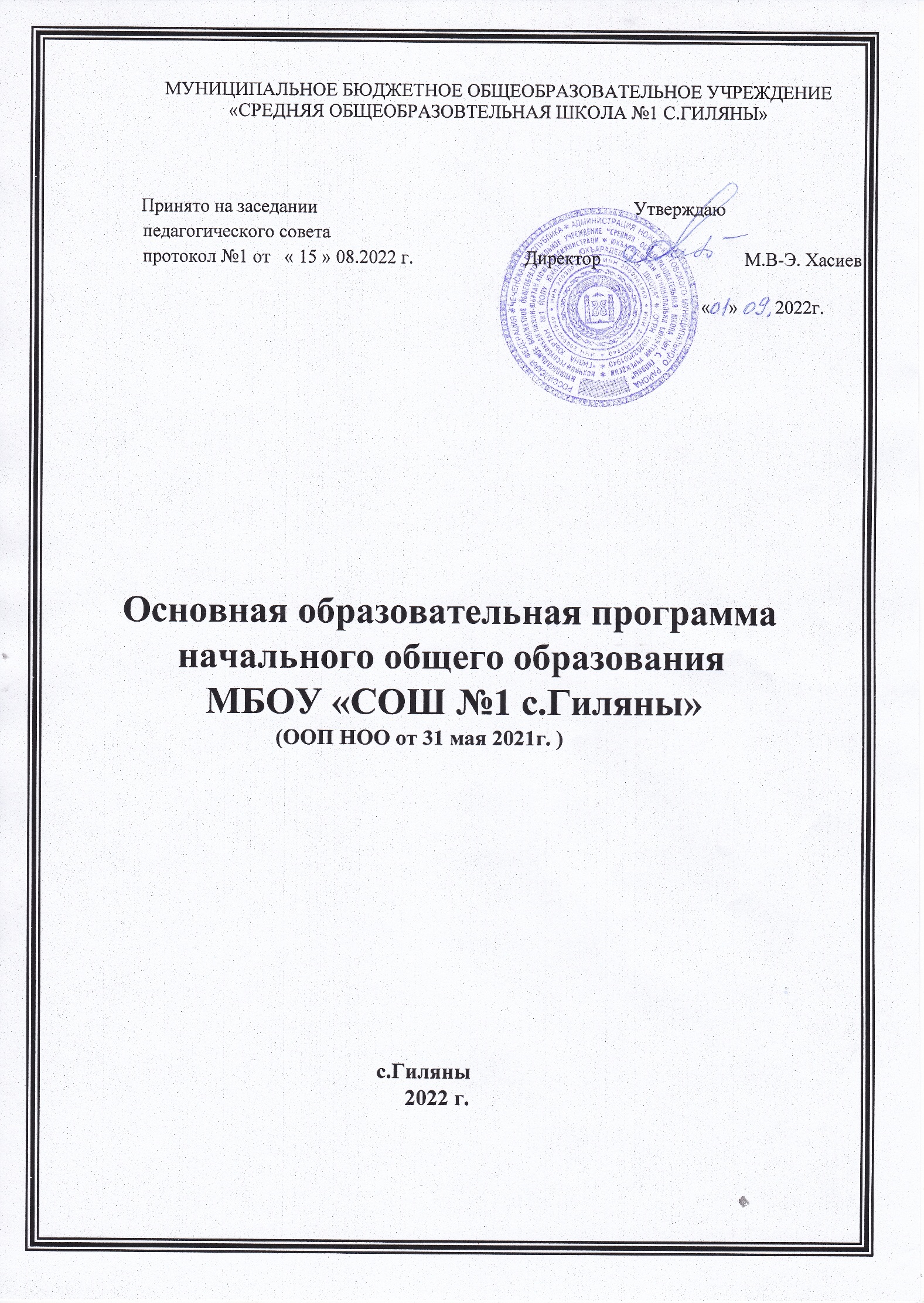 ОГЛАВЛЕНИЕОбщие положения          Основная образовательная программа начального общего образования муниципального бюджетного общеобразовательного учреждения «Средняя общеобразовательная школа №1 с. Гиляны» (далее – ООП НОО, школа) разработана в соответствии с требованиями Федерального закона «Об образовании в Российской Федерации» от 21 декабря 2012 года № 273-ФЗ, приказа Минпросвещения России от 31 мая 2021 года № 286 «Об утверждении федерального государственного образовательного стандарта начального общего образования», (далее — ФГОС НОО 2021 года) с Уставом школы  с учётом примерной ООП НОО, разработанной  Институтом стратегии развития образования Российской академии образования,  одобренной Решением Федерального учебно-методического объединения  (протокол ФУМО № 1/22 от 18.03.2022г.), инструктивных писем Министерства образования и науки Чеченской Республики и методических рекомендаций ГБУ ДПО «ИРО ЧР» по разработке учебного плана и методических рекомендаций по организации внеурочной деятельности для общеобразовательных организаций Чеченской Республики. Данная ООП НОО определяет цель, задачи, планируемые результаты, содержание и организацию образовательного процесса на уровне начального общего образования в школе в рамках урочной и внеурочной деятельности в соответствии с требованиями ФГОС НОО 2021 года.       ООП НОО является основным документом, регламентирующим образовательную деятельность образовательной организации в единстве урочной и внеурочной деятельности.      ООП НОО реализуются МБОУ «СОШ №1 с. Гиляны» через организацию образовательной деятельности (урочной и внеурочной) в соответствии с Гигиеническими нормативами и Санитарно-эпидемиологическими требованиями. Урочная деятельность направлена на достижение обучающимися планируемых результатов освоения программы начального общего образования с учетом обязательных для изучения учебных предметов. Внеурочная деятельность направлена на достижение планируемых результатов освоения программы начального общего образования с учетом выбора участниками образовательных отношений учебных курсов внеурочной деятельности из перечня, предлагаемого школой. 1. Целевой раздел 1.1. Пояснительная записка Цели реализации программы начального общего образования: Обеспечение успешной реализации конституционного права каждого гражданина РФ, достигшего возраста 6,5—7 лет, на получение качественного образования, включающего обучение, развитие и воспитание каждого обучающегося. Организация учебного процесса с учётом целей, содержания и планируемых результатов начального общего образования, отражённых в обновленном ФГОС НОО. Создание условий для свободного развития каждого младшего школьника с учётом его потребностей, возможностей и стремления к самореализации; отражение в программе начального общего образования деятельности педагогического коллектива по созданию индивидуальных программ и учебных планов для одарённых, успешных обучающихся или для детей социальных групп, нуждающихся в особом внимании и поддержке педагогов. Возможность для коллектива МБОУ «СОШ №1 с. Гиляны» проявить своё педагогическое мастерство, обогатить опыт деятельности, активно участвовать в создании и утверждении традиций школьного коллектива. Достижение поставленных целей предусматривает решение следующих основных задач:        социальной среды (населенного пункта, района, города). В основе реализации ООП НОО МБОУ «СОШ №1 с. Гиляны» в соответствии с ФГОС НОО заложен системно-деятельностный подход, который предполагает: воспитание и развитие качеств личности, отвечающих требованиям информационного общества, инновационной экономики, задачам построения российского гражданского общества на основе принципов толерантности, диалога культур и уважения его многонационального, полилингвального, поликультурного и поликонфессионального состава; переход к стратегии социального проектирования и конструирования на основе разработки содержания и технологий образования, определяющих пути и способы достижения социально желаемого уровня (результата) личностного и познавательного развития обучающихся; ориентацию на достижение цели и основного результата образования — развитие личности обучающегося на основе освоения универсальных учебных действий, познания и освоения мира; признание решающей роли содержания образования, способов организации образовательной деятельности и учебного сотрудничества в достижении целей личностного и социального развития обучающихся; учет индивидуальных возрастных, психологических и физиологических особенностей обучающихся, роли и значения видов деятельности и форм общения при определении образовательно воспитательных целей и путей их достижения; обеспечение преемственности дошкольного, начального общего, основного общего, среднего общего и профессионального образования; разнообразие индивидуальных образовательных траекторий и индивидуального развития каждого обучающегося (в том числе лиц, проявивших выдающиеся способности, и детей с ОВЗ), обеспечивающих рост творческого потенциала, познавательных мотивов, обогащение форм учебного сотрудничества и расширение зоны ближайшего развития, через организацию внеурочной деятельности в школы. Принципы формирования и механизмы реализации программы НОО, в том числе посредством реализации индивидуальных учебных планов:     Принцип учёта ФГОС НОО: программа начального общего образования базируется на требованиях, предъявляемых ФГОС НОО к целям, содержанию, планируемым результатам и условиям обучения в начальной школе.      Принцип учёта языка обучения: преподавание в МБОУ «СОШ №1 с. Гиляны» осуществляется на русском 	и 	на 	родном 	языке. 	Для 	всех 	учащихся 	на 	уровне 	НОО родным языком является чеченский язык.      Принцип учёта ведущей деятельности младшего школьника: программа обеспечивает конструирование учебного процесса в структуре учебной деятельности, предусматривает механизмы формирования всех компонентов учебной деятельности (мотив, цель, учебная задача, учебные операции, контроль и самоконтроль).     Принцип индивидуализации обучения: программа предусматривает возможность и механизмы разработки индивидуальных программ и учебных планов для обучения детей с особыми способностями, потребностями и интересами. При этом учитываются запросы родителей (законных представителей) обучающегося.      Принцип преемственности и перспективности: программа обеспечивает связь и динамику в формировании знаний, умений и способов деятельности между этапами начального образования, а также успешную адаптацию обучающихся к обучению в основной школе, единые подходы между их обучением и развитием на начальном и основном этапах школьного обучения.      Принцип интеграции обучения и воспитания: программа предусматривает связь урочной и внеурочной деятельности, разработку разных мероприятий, направленных на обогащение знаний, воспитание чувств и познавательных интересов обучающихся, нравственно-ценностного отношения к действительности.        Принцип здоровьесбережения: при организации образовательной деятельности по программе начального общего образования не допускается использование технологий, которые могут нанести вред физическому и психическому здоровью обучающихся, приоритет использования здоровьесберегающих педагогических технологий Объём учебной нагрузки, организация всех учебных и внеучебных мероприятий соответствуют требованиям действующих санитарных правил и нормативов.       В программе определяются основные механизмы её реализации, наиболее целесообразные с учётом традиций коллектива МБОУ «СОШ№1  с. Гиляны»  потенциала педагогических кадров и контингента обучающихся:  1.2. Общая характеристика ООП НОО ООП НОО школы является стратегическим документом, выполнение которого обеспечивает успешность организации образовательной деятельности, т. е. гарантию реализации статьи 12 Федерального закона «Об образовании в Российской Федерации».  В соответствии с законодательными актами образовательная организация самостоятельно определяет технологии обучения, формы его организации (включая модульные курсы), а также систему оценивания с соблюдением принципа здоровьесберегающего обучения. Программа строится с учётом психологических особенностей обучающегося младшего школьного возраста.  Общее число учебных часов не может составлять менее 2954 академических часов и более 3345 академических часов в соответствии с требованиями к организации образовательного процесса к учебной нагрузке при 5-дневной (или 6-дневной) учебной неделе, предусмотренными Гигиеническими нормативами и Санитарно-эпидемиологическими требованиями. Структура программы начального общего образования включает обязательную часть и часть, формируемую участниками образовательных отношений за счет включения в учебные планы учебных предметов, учебных курсов (в том числе внеурочной деятельности), учебных модулей по выбору родителей (законных представителей) несовершеннолетних обучающихся из перечня, предлагаемого школой, составленного с учетом имеющихся условий школы. Объем обязательной части программы начального общего образования составляет 80%, а объем части, формируемой участниками образовательных отношений из перечня, предлагаемого школой, - 20% от общего объема ООП НОО. Соблюдение этих требований ФГОС НОО связано с необходимостью оберегать обучающихся от перегрузок, утомления, отрицательного влияния обучения на здоровье. При создании программы начального образования следует особо учитывать статус ребёнка младшего школьного возраста. В исключительных случаях школа может с учётом особых успехов обучающихся, высокого темпа обучаемости или особых условий развития ребёнка сократить срок обучения в начальной школе. В этом случае обучение осуществляется по индивидуально разработанным учебным планам. Данные учебные планы разрабатываются в соответствии с положением школы, регламентирующим порядок формирования индивидуальных учебных планов. 1.3 Планируемые результаты освоения обучающимися ООП НОО Общие сведения о планируемых результатах Планируемые результаты освоения основной образовательной программы начального общего образования МБОУ «СОШ №1с. Гиляны»  (далее — планируемые результаты) являются одним из важнейших механизмов реализации требований ФГОС НОО к результатам обучающихся, освоивших основную образовательную программу. Они представляют собой систему обобщённых личностно ориентированных целей образования, допускающих дальнейшее уточнение и конкретизацию, что обеспечивает определение и выявление всех составляющих планируемых результатов, подлежащих формированию и оценке. В соответствии с п. 30.2 ФГОС НОО 2021 года планируемые результаты освоения обучающимися ООП НОО должны: 1) обеспечивают связь между требованиями ФГОС, образовательной деятельностью и системой оценки результатов освоения программы начального общего образования; 2)  являться содержательной и критериальной основой для разработки: общего образования отражают требования ФГОС, передают специфику образовательной деятельности (в частности, специфику целей изучения отдельных учебных предметов, учебных курсов (в том числе внеурочной деятельности), учебных модулей), соответствуют возрастным возможностям обучающихся. Планируемые результаты освоения обучающимися программы начального общего образования дают общее понимание формирования личностных результатов, уточняют и конкретизируют предметные и метапредметных результаты как с позиций организации их достижения в образовательной деятельности, так и с позиций оценки этих результатов. К числу планируемых результатов освоения основной образовательной программы НОО отнесены:  личностные результаты, включающие формирование у обучающихся основ российской гражданской идентичности; готовность обучающихся к саморазвитию; мотивацию к познанию и обучению; ценностные установки и социально значимые качества личности; активное участие в социально значимой деятельности;  метапредметных результаты, включающие универсальные познавательные учебные действия (базовые логические и начальные исследовательские действия, а также работу с информацией); универсальные коммуникативные действия (общение, совместная деятельность, презентация); универсальные регулятивные действия (саморегуляция, самоконтроль);  предметные результаты, включающие освоенный обучающимися в ходе изучения учебного предмета опыт деятельности, специфической для данной предметной области, по получению нового знания, его преобразованию и применению.  Научно-методологической основой для разработки требований к личностным, метапредметным и предметным результатам обучающихся, освоивших программу начального общего образования, является системно-деятельностный подход.         Планируемые результаты освоения ООП НОО уточняют и конкретизируют общее понимание личностных, метапредметных и предметных результатов, обозначенных во ФГОС НОО, как с позиций организации их достижения в образовательной деятельности, так и с позиций оценки этих результатов.        Планируемые результаты освоения ООП НОО приведены в рабочих программах учебных предметов, учебных курсов (в том числе внеурочной деятельности), учебных модулей школы, представленных в Приложении №1 к ООП НОО. 1.4. Система оценки достижения планируемых результатов освоения ООП НОО Общие положения ФГОС НОО-2021 задаёт основные требования к образовательным результатам и средствам оценки их достижения. Система оценки способствует поддержанию единства всей системы образования, обеспечению преемственности в системе непрерывного образования. Её основными функциями являются ориентация образовательного процесса на достижение планируемых результатов освоения ООП НОО и обеспечение эффективной обратной связи, позволяющей осуществлять управление образовательным процессом. Согласно требования пункта 30.3 ФГОС НОО 2021 года система оценки достижения планируемых результатов освоения ООП НОО школы отражает содержание и критерии оценки, формы представления результатов оценочной деятельности и является частью системы оценки и управления качеством образования в школе в рамках оценочных процедур ВСОКО, а также служит основой при разработке школой локальных нормативных актов, регламентирующих вопросы: системы оценки достижения планируемых результатов освоения обучающимися образовательных программ по ФГОС; форм, периодичности и порядка осуществления текущего контроля и промежуточной аттестации; проектной и учебно-исследовательской деятельности обучающихся школы; порядка обучения по индивидуальному учебному плану; портфолио (портфеля) достижений обучающихся школы и др. Основными направлениями и целями оценочной деятельности являются: Основным объектом системы оценки, её содержательной и критериальной базой выступают требования ФГОС, которые конкретизируются в планируемых результатах освоения обучающимися ООП НОО (раздел «Общие сведения планируемых результатов освоения основной образовательной программы»). Система оценки достижения планируемых результатов ООП НОО регламентируется Положением школы о формах, периодичности, порядке текущего контроля успеваемости, промежуточной аттестации учащихся, осваивающих основные общеобразовательные программы. Система оценки включает процедуры внутренней и внешней оценки: Внутренняя оценка включает: ‒  стартовую педагогическую диагностику; ‒  текущую и тематическую оценку; ‒  портфолио; ‒  внутришкольный мониторинг (диагностика) образовательных достижений в рамках ВСОКО (внутренней системы оценки качества образования).                  К внешним процедурам относятся: ‒ независимая оценка качества образования; ‒ мониторинговые исследования муниципального, регионального и федерального уровней. В соответствии с ФГОС НОО система оценки школы реализует системно-деятельностный, уровневый и комплексный подходы к оценке образовательных достижений.  Системно-деятельностный подход к оценке образовательных достижений проявляется   в   оценке   способности   обучающихся к решению учебно-познавательных и учебно-практических задач, а также в оценке уровня функциональной грамотности обучающихся. Он обеспечивается содержанием и критериями оценки, в качестве которых выступают планируемые результаты обучения, выраженные в деятельностной форме. Уровневый подход служит важнейшей основой для организации индивидуальной работы с обучающимися. Он реализуется как по отношению к содержанию оценки, так и к представлению и интерпретации результатов измерений. Уровневый подход реализуется за счёт фиксации различных уровней достижения обучающимися планируемых результатов базового уровня и уровней выше и ниже базового. Достижение базового уровня свидетельствует о способности обучающихся решать типовые учебные задачи, целенаправленно отрабатываемые со всеми обучающимися в ходе учебного процесса. Овладение базовым уровнем является границей, отделяющей знание от незнания, выступает достаточным для продолжения обучения и усвоения последующего материала. Комплексный подход к оценке образовательных достижений: Комплексный подход к оценке результатов освоения программы, позволяющий осуществить оценку предметных и метапредметных результатов осуществляется посредством использования фонда оценочных средств (далее – ФОС) к учебным предметам, курсам (в том числе внеурочной деятельности), учебным модулям (приложение № 3 к ООП НОО  «Фонд оценочных средств по учебным предметам ООП НОО) и критерий оценивания достижения обучающимися планируемых результатов ООП НОО подробно прописанными в Положении школы о системе оценки достижения планируемых результатов освоения обучающимися по ФГОС, критериях и нормах оценок по учебным предметам.         Система оценки динамики учебных достижений обучающихся включает в себя следующие направления: текущий контроль; промежуточный контроль; итоговый контроль и итоговая оценка; оценка результатов деятельности.          Для оценки достижения планируемых результатов используются различные методы и формы, взаимно дополняющие друг друга: стартовые диагностические работы на начало учебного года; интегрированные (комплексные) контрольные работы; тематические проверочные (контрольные) работы; проекты; практические работы; творческие работы; диагностические задания; самоанализ и самооценка.         Диагностические, тестовые, проверочные, контрольные работы могут использоваться как в печатном, так и в электронном виде. За учителем-предметником закрепляется право разработки контрольно-измерительных (тестовых, проверочных, контрольных и др. видов) заданий самостоятельно или использовать разработанные ранее диагностические, проверочные материалы согласно Положению школы о фонде оценочных средств.  В рамках реализации внутренней системы оценки качества образования школы (далее – оценочные процедуры ВСОКО) оценка образовательных достижений обучающихся учитывается также путем: региональных диагностических работ, Всероссийских проверочных работ и иных диагностических работ, выполняющих обучающимися в рамках внешних оценочных процедур. 1.4.1. Особенности оценки метапредметных и предметных результатов Особенности оценки метапредметных результатов Оценка метапредметных результатов представляет собой оценку достижения планируемых результатов освоения основной образовательной программы, которые представлены в программе формирования универсальных учебных действий, обучающихся и отражают совокупность познавательных, коммуникативных и регулятивных универсальных учебных действий                                Формирование метапредметных результатов обеспечивается за счёт всех учебных предметов и внеурочной деятельности. Оценка метапредметных результатов проводится с целью определения сформированности: ‒ универсальных учебных познавательных действий; ‒ универсальных учебных коммуникативных действий; ‒ универсальных учебных регулятивных действий. Овладение универсальными учебными познавательными действиями согласно ФГОС НОО предполагает формирование и оценку у обучающихся следующих групп умений: 1) базовые логические действия: непосредственному наблюдению или знакомых по опыту, делать выводы; 2)   базовые исследовательские действия: их последствия в аналогичных или сходных ситуациях; 3)   работа с информацией: Овладение универсальными учебными коммуникативными действиями согласно ФГОС НОО предполагает формирование и оценку у обучающихся следующих групп умений: общение  ‒ воспринимать и формулировать суждения, выражать эмоции в соответствии с целями и условиями общения в знакомой среде; ‒ проявлять уважительное отношение к собеседнику, соблюдать правила ведения диалога и дискуссии; ‒ признавать возможность существования разных точек зрения; совместная деятельность:      Овладение универсальными учебными регулятивными действиями согласно ФГОС НОО  предполагает формирование и оценку у обучающихся следующих групп умений:     1)  самоорганизация: ‒ планировать действия по решению учебной задачи для получения результата; ‒ выстраивать последовательность выбранных действий;     2)  самоконтроль: ‒ устанавливать причины успеха/неудач в учебной деятельности; ‒ корректировать свои учебные действия для преодоления ошибок       Оценка достижения метапредметных результатов осуществляется как педагогическим работником в ходе текущей и промежуточной оценки по предмету, так и администрацией образовательной организации в ходе внутришкольного мониторинга.      В текущем учебном процессе отслеживается способность обучающихся разрешать учебные ситуации и выполнять учебные задачи, требующие владения познавательными, коммуникативными и регулятивными действиями, реализуемыми в предметном преподавании.     В ходе внутришкольного мониторинга проводится оценка сформированности учебных универсальных действий. Содержание и периодичность внутришкольного мониторинга устанавливается  решением педагогического совета. Инструментарий строится на межпредметной основе и может включать диагностические материалы по оценке читательской и ИКТ (цифровой) грамотности, сформированности регулятивных, коммуникативных и познавательных учебных действий.     1.4.2 Особенности оценки предметных результатов     Оценка предметных результатов представляет собой оценку достижения обучающимися планируемых результатов по отдельным предметам. Основой для оценки предметных результатов являются  положения ФГОС НОО, представленные в разделах  I «Общие положения» и IV «Требования к результатам освоения программы начального общего образования» Формирование предметных результатов обеспечивается каждой учебной дисциплиной.     Основным предметом оценки в соответствии с требованиями ФГОС НОО является способность к решению учебно-познавательных и учебно-практических задач, основанных на изучаемом учебном материале и способах действий, в том числе метапредметных (познавательных, регулятивных, коммуникативных) действий.     Для оценки предметных результатов предлагаются следующие критерии: знание и понимание, применение, функциональность.    Обобщённый критерий «знание и понимание» включает знание и понимание роли изучаемой области знания/вида деятельности в различных контекстах, знание и понимание терминологии, понятий и идей, а также процедурных знаний или алгоритмов. Обобщённый критерий «применение» включает: использование изучаемого материала при решении учебных задач, различающихся сложностью предметного содержания, сочетанием универсальных познавательных действий и операций, степенью проработанности в учебном процессе; использование специфических для предмета способов действий и видов деятельности по получению нового знания, его интерпретации, применению и преобразованию при решении учебных задач/проблем, в том числе в ходе поисковой деятельности, учебноисследовательской и учебно-проектной деятельности.    Обобщённый критерий «функциональность» включает осознанное использование приобретённых знаний и способов действий при решении внеучебных проблем, различающихся сложностью предметного содержания, читательских умений, контекста, а также сочетанием когнитивных операций.     Оценка предметных результатов ведётся каждым педагогическим работником в ходе процедур текущей, тематической, промежуточной и итоговой оценки, а также администрацией в ходе внутришкольного мониторинга (в рамках мероприятий ВСОКО) по ФОС (приложение к ООП НОО).    Особенности оценки по каждому отдельному учебному предмету описаны в положении школы о системе оценки достижения планируемых результатов освоения обучающимися образовательных программ по ФГОС, критериях и нормах оценок по обязательным учебным предметам.  Критерии оценки предметных результатов      Критериями оценки образовательных результатов являются требования к планируемым результатам стандарта, целевые установки по курсу, разделу, теме, уроку. Объектами контроля являются предметные, метапредметные результаты, универсальные учебные действия. На персонифицированную итоговую оценку на определенном уровне образования, результаты которой используются при принятии решения о возможности или невозможности продолжения обучения на следующем уровне образования, выносятся только предметные и метапредметные результаты. Предметом итоговой оценки является способность обучающихся решать учебнопознавательные и учебно-практические задачи, построенные на материале опорной системы знаний с использованием средств, релевантных содержанию учебных предметов, в том числе на основе метапредметных действий.                               Критерии оценки личностных и метапредметных результатов       Личностные результаты выпускников в соответствии с требованиями Федеральных государственных образовательных стандартов не подлежат итоговой оценке. Их оценка осуществляется в ходе внешних неперсонифицированных мониторинговых исследований на основе централизованно разработанного инструментария.       Метапредметные результаты включают в себя способность использовать универсальные учебные действия, ключевые компетенции и межпредметные понятия в учебной, познавательной и социальной практике; умение самостоятельно планировать, осуществлять образовательную деятельность, строить индивидуальную образовательную траекторию. Оценка достижения метапредметных результатов может проводиться в ходе различных процедур: комплексной работы, интегрированного зачета, защите индивидуального проекта и др. Основной процедурой итоговой оценки достижения метапредметных результатов является защита итогового индивидуального проекта. Требования к построению проектноисследовательского процесс, формы организации проектной и учебно-исследовательской деятельности, универсальные учебные действия в рамках выполнения индивидуального итогового проекта, процедура защиты проекта и критерии оценки содержания и оценки защиты проекта осуществляется согласно Положению школы о проектной и учебно-исследовательской деятельности обучающихся.                            1.4.3.    Организация и содержание оценочных процедур Организация оценочных процедур осуществляется на внутришкольном уровне: ‒  посредством составления единого графика оценочных процедур школы, который утверждается ежегодно, как приложение к плану ВСОКО.  В график оценочных процедур вносится следующая информация: сроки проведения оценочных процедур, предмет, вид оценочной процедуры, уровень (внутришкольные  оценочные процедуры (ВОП), региональные диагностические работы (РДР), Всероссийские проверочные работы (ВПР).  График оценочных процедур является эффективным способом планирования работы, позволяющий минимизировать нагрузку обучающихся при проведении оценочных процедур с учетом учебных периодов, а также перечня учебных предметов. внутренней оценки школы и складывается из результатов накопленной оценки и итоговой оценки по предмету. Предметом итоговой оценки является способность обучающихся решать учебнопознавательные и учебно-практические задачи, построенные на основном содержании предмета с учётом формируемых метапредметных действий. Виды оценочных процедур: ТОП: устные и письменные опросы, практические работы, творческие работы, индивидуальные и групповые формы, само- и взаимооценка, рефлексия, листы продвижения  др. ВОП: входные контрольные работы (ВКР, КР), проверочные работы (ПР), промежуточные диагностические работы (ПДР, ДР), которые выполняются всеми обучающимися в классе одновременно. Организатором данных процедур выступает администрация школы. РДР: проверочные работы, проводимые согласно расписанию региональных диагностических работ.  ВПР: проверочные работы, проводимые согласно расписанию Всероссийских проверочных работ. Учитель-предметник в соответствии с календарно-тематическим планированием в рамках реализации рабочей программы учебного предмета проводит следующие виды оценочных процедур: текущие срезовые, текущие проверочные (диагностические) работы и проверочные работы по закреплению изученного материала, а также другие виды оценочных процедур, определенных рабочей программой учебного предмета и/или календарно-тематическим планированием. Оценочные процедуры включают в себя оценку уровня достижения предметных и метапредметных результатов, а также оценку уровня функциональной грамотности обучающихся на уровне начального общего образования. Содержание оценочных процедур: На внутришкольном уровне определяется контрольно-оценочными средствами учителей, демонстрационных версий КИМ и другими видами оценочных процедур (например, открытый банк ВПР, образцы и описания проверочных работ для проведения ВПР), согласно прописанным видам и формам в рабочей программе учебного предмета и/или в календарнотематическом планировании и фондом оценочных средств ООП НОО. На региональном уровне являются контрольно-измерительные материалы региональных диагностических работ На федеральном уровне являются контрольно-измерительные материалы Всероссийских проверочных работ. По мере возможности школа планирует при организации и содержании оценочных процедур использование цифровых контрольно-измерительных материалов, предлагаемых Академией Минпросвещения России и представляющих собой интерактивный формат традиционных заданий, интерактивные задания с использованием виртуальных инструментов, использование мультимедийных объектов в заданиях (работа с видеофайлами, аудиофайлами, работа со стимулятором) и др. 2. Содержательный раздел 2.1. Рабочие программы учебных предметов, учебных курсов. учебных курсов внеурочной деятельности В соответствии с п. 31.1 ФГОС НОО рабочие программы учебных предметов, учебных курсов, учебных курсов внеурочной деятельности, учебных модулей формируются с учетом рабочей программы воспитания и структурно должны содержать следующие обязательные пункты: содержание учебного предмета, учебного курса, учебного курса внеурочной деятельности), учебного модуля; планируемые результаты освоения учебного предмета, учебного курса, учебного курса внеурочной деятельности, учебного модуля; тематическое планирование с указанием количества академических часов, отводимых на освоение каждой темы учебного предмета, учебного курса, учебного курса внеурочной деятельности, учебного модуля и возможность использования по этой теме электронных (цифровых) образовательных ресурсов (ЦОК  https://educont.ru/), являющихся учебнометодическими материалами (мультимедийные программы, электронные учебники и задачники, электронные библиотеки, виртуальные лаборатории, игровые программы, коллекции цифровых образовательных ресурсов), используемыми для обучения и воспитания различных групп пользователей, представленными в электронном (цифровом) виде и реализующими дидактические возможности ИКТ, содержание которых соответствует законодательству об образовании (далее – тематическое планирование с указанием количества академических часов, отводимых на освоение каждой темы и возможность использования по этой теме электронных (цифровых) образовательных ресурсов). Рабочие программы учебных предметов, учебных курсов представлены в Приложении 1 к ООП НОО МБОУ «СОШ №1с. Гиляны»  и соответствуют требованиям к структуре рабочих программ согласно требованиям ФГОС НОО - 2021  и  Положению о порядке разработки, согласования, утверждения и внесения изменений в рабочие программы учебных предметов, учебных курсов (в том числе внеурочной деятельности), учебных модулей МБОУ «СОШ  №1с. Гиляны»   Перечень рабочих программ учебных предметов обязательной части учебного плана: Русский язык Литературное чтение Родной язык (чеченский) Литературное чтение на родном языке (чеченском) Иностранный язык (английский) Математика Окружающий мир  Основы религиозных культур и светской этики / Модуль по выбору родителей (законных представителей) Изобразительное искусство  Музыка Технология Физическая культура Рабочие программы курсов внеурочной деятельности:      Рабочие программы учебных курсов внеурочной деятельности представлены в Приложении 2 к ООП НОО МБОУ «СОШ №1с. Гиляны»  и соответствуют требованиям к структуре рабочих программ согласно требованиям ФГОС НОО - 2021  и  Положению о порядке разработки, согласования, утверждения и внесения изменений в рабочие программы учебных предметов, учебных курсов (в том числе внеурочной деятельности), учебных модулей МБОУ «СОШ №1с. Гиляны».       Перечень рабочих программ учебных курсов внеурочной деятельности, части учебного плана, формируемой участниками образовательных отношений: Информационно-просветительские занятия патриотической, нравственной и экологической направленности:  «Разговоры о важном» Дополнительное изучение учебного предмета:  Наглядная геометрия   Краеведение Экология Формирование функциональной грамотности  «Формирование ЧТ, МГ, ЕСНГ, ФГ, КМ, ГК» 4.  Занятия, направленные на удовлетворение профориентационных интересов и потребностей обучающихся «Мир современных профессий. Моя перспектива» Занятия, связанные с реализацией особых интеллектуальных и социокультурных потребностей  обучающихся «Радуга  моих увлечений»  Занятия, направленные на удовлетворение социальных интересов и потребностей обучающихся, на педагогическое сопровождение деятельности социально ориентированных ученических сообществ, детских общественных объединений, органов ученического самоуправления, на организацию совместно с обучающимися комплекса мероприятий воспитательной направленности творческом и физическом развитии, помощь в самореализации, раскрытии и развитии способностей и талантов «Школьные  дела»     2.2 Программа формирования УУД      В ФГОС НОО отмечается, что содержательной и критериальной основой разработки программы формирования универсальных (обобщённых) учебных действий (далее — УУД) являются планируемые результаты обучения. В стандарте предлагается следующая структура этой программы: описание взаимосвязи универсальных учебных действий с содержанием учебных предметов; характеристика познавательных, коммуникативных и регулятивных универсальных действий. 2.2.1     Описание взаимосвязи универсальных учебных действий  с содержанием учебных предметов     Программа формирования универсальных учебных действий на уровне начального общего образования (далее - программа формирования универсальных учебных действий) конкретизирует требования ФГОС НОО к личностным и метапредметным результатам освоения основной образовательной программы начального общего образования, дополняет традиционное содержание образовательно воспитательных программ и служит основой для разработки программ учебных предметов, курсов, дисциплин.     Развитие универсальных учебных действий невозможно вне ситуации изучения предметных знаний. Оно реализуется в условиях специально организованной образовательной деятельности по освоению обучающимися конкретных предметных знаний, умений и навыков в рамках отдельных школьных дисциплин. Вместе с тем, освоенные знания, умения и навыки рассматриваются как поле для применения сформированных универсальных учебных действий обучающихся для решения ими широкого круга практических и познавательных задач.     Формирование универсальных учебных действий, обеспечивающих решение задач общекультурного, ценностно личностного, познавательного развития обучающихся, реализуется в рамках целостной образовательной деятельности в ходе изучения обучающимися системы учебных предметов и дисциплин, в метапредметной деятельности, организации форм учебного сотрудничества и решения важных задач жизнедеятельности обучающихся.      В ФГОС НОО - 2021 отмечается, что содержательной и критериальной основой разработки программы формирования универсальных (обобщённых) учебных действий (далее — УУД) являются планируемые результаты обучения. В стандарте предлагается следующая структура этой программы: ‒ описание взаимосвязи универсальных учебных действий с содержанием учебных предметов; ‒ характеристика познавательных, коммуникативных и регулятивных универсальных действий. 2.2.2 Значение сформированных универсальных учебных действий                                 для успешного обучения и развития младшего школьника Создавая программу формирования УУД у обучающихся начальной школы, необходимо осознавать их значительное положительное влияние: ‒ 	 во-первых, на успешное овладение младшими школьниками всеми учебными предметами; ‒  во-вторых, на развитие психологических новообразований этого возраста, обеспечивающих становление способности к применению полученных знаний и к самообразованию обучающегося; ‒ 	 в-третьих, на расширение и углубление познавательных интересов, обучающихся; ‒  в-четвёртых, на успешное овладение младшими школьниками начальными навыками работы с развивающими сертифицированными обучающими и игровыми цифровыми ресурсами; ‒  в-пятых, на успешное овладение младшими школьниками начальными сведениями об   информационной безопасности при работе с обучающими и игровыми цифровыми ресурсами.    Всё это является предпосылками и показателями статуса, обучающегося в начальной школе как субъекта учебной деятельности и образовательных отношений в современных условиях цифровой трансформации образования.    Реализация цели развития младших школьников как приоритетной для первого этапа школьного образования возможна, если устанавливаются связь и взаимодействие между освоением предметного содержания обучения и достижениями обучающегося в области метапредметных результатов. Это взаимодействие проявляется в следующем: предметные знания, умения и способы деятельности являются содержательной основой становления УУД; развивающиеся УУД обеспечивают протекание учебного процесса как активной инициативной поисково-исследовательской деятельности на основе применения различных интеллектуальных процессов, прежде всего теоретического мышления, связной речи и воображения, в том числе в условиях дистанционного обучения (в условиях неконтактного информационного взаимодействия с субъектами образовательного процесса); под влиянием УУД складывается новый стиль познавательной деятельности: универсальность как качественная характеристика любого учебного действия и составляющих его операций позволяет обучающемуся использовать освоенные способы действий на любом предметном содержании, в том числе представленного в виде экранных (виртуальных) моделей изучаемых объектов, сюжетов, процессов, что положительно отражается на качестве изучения учебных предметов; построение учебного процесса с учётом реализации цели формирования УУД способствует снижению доли репродуктивного обучения, создающего риски, которые нарушают успешность развития обучающегося, и формирует способности к вариативному восприятию предметного содержания в условиях реального и виртуального представления экранных (виртуальных) моделей изучаемых объектов, сюжетов, процессов. 2.2.3 Характеристика универсальных учебных действий     При создании программы формирования УУД учитывается характеристика, которая даётся им во ФГОС НОО.    Познавательные универсальные учебные действия представляют совокупность операций, участвующих в учебно-познавательной деятельности. К ним относятся: ‒ методы познания окружающего мира, в том числе представленного (на экране) в виде виртуального отображения реальной действительности (наблюдение, элементарные опыты и эксперименты; измерения и др.); ‒ 	логические операции (сравнение, анализ, обобщение, классификация, сериация); ‒ работа с информацией, представленной в разном виде и формах, в том числе графических (таблицы, диаграммы, инфограммы, схемы), аудио- и видеоформатах (возможно на экране).     Познавательные универсальные учебные действия становятся предпосылкой формирования способности младшего школьника к самообразованию и саморазвитию.     Коммуникативные универсальные учебные действия являются основанием для формирования готовности младшего школьника к информационному взаимодействию с окружающим миром: средой обитания, членами многонационального поликультурного общества разного возраста, представителями разных социальных групп, в том числе представленного (на экране) в виде виртуального отображения реальной действительности, и даже с самим собой. Коммуникативные универсальные учебные действия целесообразно формировать в цифровой образовательной среде класса, школы.  В соответствии с ФГОС НОО коммуникативные УУД характеризуются четырьмя группами учебных операций, обеспечивающих: смысловое чтение текстов разных жанров, типов, назначений; аналитическую текстовую деятельность с ними; успешное участие обучающегося в диалогическом взаимодействии с субъектами образовательных отношений (знание и соблюдение правил учебного диалога), в том числе в условиях использования технологий неконтактного информационного взаимодействия; успешную продуктивно-творческую деятельность (самостоятельное создание текстов разного типа — описания, рассуждения, повествования), создание и видоизменение экранных (виртуальных) объектов учебного, художественного, бытового назначения (самостоятельный поиск, реконструкция, динамическое представление); результативное взаимодействие с участниками совместной деятельности (высказывание собственного мнения, учёт суждений других собеседников, умение договариваться, уступать, вырабатывать общую точку зрения), в том числе в условиях использования технологий неконтактного информационного взаимодействия.     Регулятивные универсальные учебные действия есть совокупность учебных операций, обеспечивающих становление рефлексивных качеств субъекта учебной деятельности (в начальной школе их формирование осуществляется на пропедевтическом уровне). В соответствии с ФГОС НОО выделяются шесть групп операций: принимать и удерживать учебную задачу; планировать её решение; контролировать полученный результат деятельности; контролировать процесс деятельности, его соответствие выбранному способу; предвидеть (прогнозировать) трудности и ошибки при решении данной учебной задачи; корректировать при необходимости процесс деятельности.         Важной составляющей регулятивных универсальных действий являются операции, определяющие способность обучающегося к волевым усилиям в процессе коллективной/ совместной деятельности, к мирному самостоятельному предупреждению и преодолению конфликтов, в том числе в условиях использования технологий неконтактного информационного взаимодействия.     В рабочих программах требования и планируемые результаты совместной деятельности выделены в специальный раздел. Это сделано для осознания учителем того, что способность к результативной совместной деятельности строится на двух феноменах, участие которых обеспечивает её успешность:  знание и применение коммуникативных форм взаимодействия (договариваться, рассуждать, находить компромиссные решения), в том числе в условиях использования технологий неконтактного информационного взаимодействия; волевые регулятивные умения (подчиняться, уступать, объективно оценивать вклад свой и других в результат общего труда и др.).                 2.2.4.  Место универсальных учебных действий в рабочих программах                                             В соответствии с ФГОС НОО сформированность универсальных учебных действий у обучающихся определяется на этапе завершения ими освоения программы начального общего образования. Это не снимает обязанности учителя контролировать динамику становления всех групп УУД для того, чтобы вовремя устранять возникшие у обучающихся трудности и ошибки. В этом случае полученные результаты не подлежат балльной оценке, так как в соответствии с закономерностями контрольно-оценочной деятельности балльной оценкой (отметкой) оценивается результат, а не процесс деятельности. В задачу учителя входит проанализировать вместе с обучающимся его достижения, ошибки и встретившиеся трудности, в любом случае морально поддержать его, высказать надежду на дальнейшие успехи. При этом результаты контрольно-оценочной деятельности, зафиксированные в электронном формате, позволят интенсифицировать работу учителя. Можно использовать словесную оценку: «молодец, стараешься, у тебя обязательно получится», но отметку можно поставить только в том случае, если учебная задача решена самостоятельно и правильно, т. е. возможно говорить о сформировавшемся универсальном действии.        В рабочих программах содержание метапредметных достижений обучения представлено в разделе «Содержание обучения», которое строится по классам. В каждом классе пяти учебных предметов начальной школы (русский язык, литературное чтение, иностранный язык, математика и окружающий мир) выделен раздел «Универсальные учебные умения», в котором дан вариант содержания всех групп УУД по каждому году обучения. В первом и втором классах определён пропедевтический уровень овладения универсальными действиями, поскольку пока дети работают на предметных учебных действиях, и только к концу второго года обучения появляются признаки универсальности. Это положение не реализовано в содержании предметов, построенных как модульные курсы (например, ОРКСЭ, искусство, физическая культура).      Далее, содержание универсальных учебных действий представлено в разделе «Планируемые результаты обучения» в специальном разделе «Метапредметные результаты», их перечень даётся на конец обучения в начальной школе. Структура каждого вида УУД дана в соответствии с требованиями ФГОС.      Познавательные универсальные учебные действия включают перечень базовых логических действий; базовых исследовательских действий; работу с информацией. Коммуникативные УУД включают перечень действий участника учебного диалога, действия, связанные со смысловым чтением и текстовой деятельностью, а также УУД, обеспечивающие монологические формы речи (описание, рассуждение, повествование). Регулятивные УУД включают перечень действий саморегуляции, самоконтроля и самооценки. Представлен также отдельный раздел «Совместная деятельность», интегрирующий коммуникативные и регулятивные действия, необходимые для успешной совместной деятельности.     В тематическом планировании показываются возможные виды деятельности, методы, приёмы и формы организации обучения, направленные на формирование всех видов УУД. Здесь на методическом уровне прослеживается вклад каждого учебного предмета в формирование универсального действия, но всё это может корректироваться, уточняться и дополняться учителем с учётом особенностей контингента обучающихся данной образовательной организации, а также наличия конкретной образовательной среды. 2.3. Программа воспитания Пояснительная записка Программа воспитания является обязательной частью основных образовательных программ. В центре программы воспитания в соответствии с ФГОС находится личностное развитие обучающихся, формирование у них системных знаний о различных аспектах развития России и мира. Одним из результатов реализации программы станет приобщение обучающихся к российским традиционным духовным ценностям, правилам и нормам поведения в российском обществе. Программа призвана обеспечить достижение обучающимися личностных результатов, указанных во ФГОС: формирование основ российской идентичности; готовность к саморазвитию; мотивация к познанию и обучению; ценностные установки и социально значимые качества личности; активное участие в социально значимой деятельности. Программа воспитания — это описание системы возможных форм и методов работы с обучающимися. Рабочая программа воспитания включают в себя четыре основных раздела: Раздел «Анализ воспитательного процесса в Организации. Особенности организуемого в образовательной организации воспитательного процесса», в котором кратко описывается специфика деятельности школы в сфере воспитания. Здесь может быть размещена информация о специфике расположения школы, особенностях её социального окружения, источниках положительного или отрицательного влияния на обучающихся, значимых партнёрах, особенностях контингента обучающихся, оригинальных воспитательных находках, а также важных для школы принципах и традициях воспитания. Раздел «Цель и задачи воспитания», в котором на основе базовых общественных ценностей формулируется цель воспитания и задачи, которые школе предстоит решать для достижения цели. Раздел «Виды, формы и содержание деятельности», с учетом специфики организации, интересов субъектов воспитания, тематики учебных модулей; Данный раздел может состоять из нескольких инвариантных и вариативных модулей, каждый из которых ориентирован на одну из поставленных школой задач воспитания и соответствует одному из направлений воспитательной работы. Инвариантными модулями здесь являются: «Классное руководство», «Школьный урок», «Курсы внеурочной деятельности», «Работа с родителями (законными представителями)», «Самоуправление» и «Профориентация» (два последних модуля не являются инвариантными для образовательных организаций, реализующих только образовательные программы начального общего образования). Вариативными модулями могут быть: «Ключевые общешкольные дела», «Детские общественные объединения», «Школьные медиа», «Экскурсии, экспедиции, походы», «Организация предметно-эстетической среды». Раздел «Система поощрения социальной успешности и проявлений активной жизненной позиции обучающихся».  К программе воспитания школы прилагается ежегодный календарный план воспитательной работы.                         2.3.1 Анализ воспитательного процесса в школе Процесс воспитания в школе основывается на следующих принципах взаимодействия педагогических работников и обучающихся: ‒ неукоснительное соблюдение законности и прав семьи и обучающегося, соблюдение конфиденциальности информации об обучающемся и семье, приоритет безопасности обучающегося при нахождении в образовательной организации; ‒ ориентир на создание в образовательной организации психологически комфортной среды для каждого обучающегося и взрослого, без которой невозможно конструктивное взаимодействие обучающихся и педагогических работников; ‒  реализация процесса воспитания главным образом через создание в образовательной организации детско-взрослых общностей, которые бы объединяли обучающихся и педагогических работников яркими и содержательными событиями, общими позитивными эмоциями и доверительным отношением друг к другу; ‒ организация основных совместных дел обучающихся и педагогических работников как предмета совместной заботы и взрослых, и обучающихся; ‒ системность, целесообразность и не шаблонность воспитания как условия его эффективности.          Основными традициями воспитания в школе являются следующие: ‒ стержнем годового цикла воспитательной работы школы являются ключевые общешкольные дела, через которые осуществляется интеграция воспитательных усилий педагогических работников; ‒ важной чертой каждого ключевого дела и большинства используемых для воспитания других совместных дел педагогических работников и обучающихся является коллективная разработка, коллективное планирование, коллективное проведение и коллективный анализ их результатов; ‒  в школе создаются такие условия, при которых по мере взросления, обучающегося увеличивается и его роль в совместных делах (от пассивного наблюдателя до организатора); ‒ в проведении общешкольных дел отсутствует соревновательность между классами, поощряются конструктивное межклассное и межвозрастное взаимодействие обучающихся, а также их социальная активность; ‒ педагогические работники школы ориентированы на формирование коллективов в рамках школьных классов, кружков, студий, секций и иных детских объединений, на установление в них доброжелательных и товарищеских взаимоотношений; ‒ ключевой фигурой воспитания в школе является классный руководитель, реализующий по отношению к обучающимся защитную, личностно развивающую, организационную, посредническую (в разрешении конфликтов) функции.                                Основные направления анализа воспитательной работы           Анализ воспитательной работы осуществляется по выбранным самой школой   направлениям   и   проводится с целью выявления основных проблем школьного воспитания и последующего их решения. Анализ проводится ежегодно силами самой школы с привлечением (при необходимости и по самостоятельному решению администрации школы) внешних экспертов. Основными принципами, на основе которых осуществляется самоанализ воспитательной работы в школе, являются: принцип гуманистической направленности осуществляемого анализа, ориентирующий экспертов на уважительное отношение как к воспитанникам, так и к педагогическим работникам, реализующим воспитательный процесс; принцип приоритета анализа сущностных сторон воспитания, ориентирующий экспертов на изучение не количественных его показателей, а качественных — таких, как содержание и разнообразие деятельности, характер общения и отношений между обучающимися и педагогическими работниками; принцип развивающего характера осуществляемого анализа, ориентирующий экспертов на использование его результатов для совершенствования воспитательной деятельности педагогических работников: грамотной постановки ими цели и задач воспитания, умелого планирования своей воспитательной работы, адекватного подбора видов, форм и содержания их совместной с обучающимися деятельности; принцип разделённой ответственности за результаты личностного развития обучающихся, ориентирующий экспертов на понимание того, что личностное развитие обучающихся — это результат как социального воспитания (в котором образовательная организация участвует наряду с другими социальными институтами), так и стихийной социализации, и саморазвития обучающихся. Основными направлениями анализа организуемого в школе воспитательного процесса могут быть следующие. Результаты воспитания, социализации и саморазвития обучающихся Критерием, на основе которого осуществляется данный анализ, является динамика личностного развития обучающихся каждого класса. Анализ осуществляется классными руководителями совместно с заместителем директора по воспитательной работе с последующим обсуждением его результатов на заседании методического объединения классных руководителей или педагогическом совете школы. Способом получения информации о результатах воспитания, социализации и саморазвития, обучающихся является педагогическое наблюдение. Внимание педагогических работников сосредоточивается на следующих вопросах: какие прежде существовавшие проблемы личностного развития обучающихся удалось решить за минувший учебный год; какие проблемы решить не удалось и почему; какие новые проблемы появились, над чем далее предстоит работать педагогическому коллективу. Состояние организуемой в школе совместной деятельности обучающихся и взрослых Критерием, на основе которого осуществляется данный анализ, является наличие в школе интересной, событийно насыщенной и личностно развивающей совместной деятельности обучающихся и взрослых. Анализ осуществляется заместителем директора по воспитательной работе, классными руководителями, активом старшеклассников и родителями (законными представителями), хорошо знакомыми с деятельностью школы. Способами получения информации о состоянии организуемой в школе совместной деятельности обучающихся и педагогических работников могут быть беседы с обучающимися и их родителями (законными представителями), педагогическими работниками, лидерами ученического самоуправления, при необходимости — их анкетирование. Полученные результаты обсуждаются на заседании методического объединения классных руководителей или педагогическом совете школы. Внимание при этом сосредоточивается на вопросах, связанных с качеством: проводимых общешкольных ключевых дел; совместной деятельности классных руководителей и их классов; организуемой в школе внеурочной деятельности; реализации личностно развивающего потенциала школьных уроков; существующего в школе ученического самоуправления; функционирующих на базе школы детских общественных объединений; проводимых в школе экскурсий, экспедиций, походов; профориентационной работы школы; работы школьных медиа; организации предметно-эстетической среды школы;  взаимодействия школы и семей обучающихся. Итогом самоанализа реализуемой в школе воспитательной работы является перечень выявленных проблем, над которыми предстоит работать педагогическому коллективу.                                 2.3. 2. Цели и задачи воспитания Современный национальный воспитательный идеал — это высоконравственный, творческий, компетентный гражданин России, принимающий судьбу Отечества как свою личную, осознающий ответственность за настоящее и будущее своей страны, укоренённый в духовных и культурных традициях многонационального народа Российской Федерации. Исходя из этого воспитательного идеала, а также основываясь на базовых для нашего общества ценностях (таких как семья, труд, отечество, природа, мир, знания, культура, здоровье, человек), формулируется общая цель воспитания в школе — личностное развитие обучающихся, проявляющееся в: усвоении ими знаний основных норм, которые общество выработало на основе этих ценностей (т. е. в усвоении ими социально значимых знаний) развитии их позитивных отношений к этим общественным ценностям (т. е. в развитии их социально значимых отношений); приобретении ими соответствующего этим ценностям опыта поведения, опыта применения сформированных знаний и отношений на практике (т. е. в приобретении ими опыта осуществления социально значимых дел). Данная цель ориентирует педагогических работников не на обеспечение соответствия личности обучающегося единому уровню воспитанности, а на обеспечение позитивной динамики развития его личности. В связи с этим важно сочетание усилий педагогического работника по развитию личности обучающегося и усилий самого обучающегося по своему саморазвитию. Их сотрудничество, партнёрские отношения являются важным фактором успеха в достижении цели. Конкретизация общей цели   воспитания   применительно к возрастным особенностям обучающихся позволяет выделить в ней следующие целевые приоритеты, которым необходимо уделять чуть большее внимание на разных уровнях общего образования. 5. В воспитании обучающихся младшего школьного возраста (уровень начального общего образования) таким целевым приоритетом является создание благоприятных условий для усвоения обучающимися социально значимых знаний — знаний основных норм и традиций того общества, в котором они живут. Выделение данного приоритета связано с особенностями обучающихся младшего школьного возраста: с их потребностью самоутвердиться в своём новом социальном статусе обучающегося, т. е. научиться соответствовать предъявляемым к носителям данного статуса нормам и принятым традициям поведения. Такого рода нормы и традиции задаются в школе педагогическими работниками и воспринимаются обучающимися именно как нормы и традиции поведения обучающегося. Их знание станет базой для развития социально значимых отношений обучающихся и накопления ими опыта осуществления социально значимых дел и в дальнейшем, в подростковом и юношеском возрасте. К наиболее важным из них относятся следующие: быть любящим, послушным и отзывчивым сыном (дочерью), братом (сестрой), внуком (внучкой); уважать старших и заботиться о младших членах семьи; выполнять посильную для обучающегося домашнюю работу, помогая старшим; быть трудолюбивым, следуя принципу «делу время, потехе час» как в учебных занятиях, так и в домашних делах, доводить начатое дело до конца; знать и любить свою Родину — родной дом, двор, улицу, город, село, страну; беречь и охранять природу (ухаживать за комнатными растениями в классе или дома, заботиться о своих домашних питомцах и по возможности о бездомных животных в своём дворе; подкармливать птиц в морозные зимы; не засорять бытовым мусором улицы, леса, водоёмы); проявлять миролюбие — не затевать конфликтов и стремиться решать спорные вопросы, не прибегая к силе; стремиться узнавать что-то новое, проявлять любознательность, ценить знания; быть вежливым и опрятным, скромным и приветливым; соблюдать правила личной гигиены, режим дня, вести здоровый образ жизни; уметь сопереживать, проявлять сострадание к попавшим в беду; стремиться устанавливать хорошие отношения с другими людьми; уметь прощать обиды, защищать слабых, по мере возможности помогать нуждающимся в этом людям; уважительно относиться к людям иной национальной или религиозной принадлежности, иного имущественного положения, людям с ограниченными возможностями здоровья; быть уверенным в себе, открытым и общительным, не стесняться быть в чём-то не похожим на других; уметь ставить перед собой цели и проявлять инициативу, отстаивать своё мнение и действовать самостоятельно, без помощи старших.   Знание обучающимися младших классов данных социальных норм и традиций, понимание важности следования им имеет особое значение для этого возраста, поскольку облегчает вхождение в широкий социальный мир, в открывающуюся им систему общественных отношений. 6. В воспитании обучающихся подросткового возраста (уровень основного общего образования) таким приоритетом является создание благоприятных условий для развития социально значимых отношений обучающихся, и прежде всего ценностных отношений: к семье как главной опоре в жизни человека и источнику его счастья; к труду как основному способу достижения жизненного благополучия человека, залогу его успешного профессионального самоопределения и ощущения уверенности в завтрашнем дне; к своему отечеству, своей малой и большой Родине как месту, в котором человек вырос и познал первые радости и неудачи, которое завещано ему предками и которое нужно оберегать; к природе как источнику жизни на Земле, основе самого её существования, нуждающейся в защите и постоянном внимании со стороны человека; к миру как главному принципу человеческого общежития, условию крепкой дружбы, налаживания отношений с коллегами по работе в будущем и создания благоприятного микроклимата в своей собственной семье; к знаниям как интеллектуальному ресурсу, обеспечивающему будущее человека, как результату кропотливого, но увлекательного учебного труда; к культуре как духовному богатству общества и важному условию ощущения человеком полноты проживаемой жизни, которое дают ему чтение, музыка, искусство, театр, творческое самовыражение; к здоровью как залогу долгой и активной жизни человека, его хорошего настроения и оптимистичного взгляда на мир; к окружающим людям как безусловной и абсолютной ценности, как равноправным социальным партнёрам, с которыми необходимо выстраивать доброжелательные и взаимоподдерживающие отношения, дающие человеку радость общения и позволяющие избегать чувства одиночества; к самим себе как хозяевам своей судьбы, самоопределяющимся и самореализующимся личностям, отвечающим за собственное будущее. Данный ценностный аспект человеческой жизни чрезвычайно важен для личностного развития обучающегося, так как именно ценности во многом определяют его жизненные цели, поступки, повседневную жизнь. Выделение данного приоритета в воспитании обучающихся на уровне основного общего образования связано с особенностями подросткового возраста: со стремлением утвердить себя как личность в системе отношений, свойственных взрослому миру. В этом возрасте особую значимость для обучающихся приобретает становление их собственной жизненной позиции, собственных ценностных ориентаций. Подростковый возраст — наиболее удачный возраст для развития социально значимых отношений обучающихся. 7. В воспитании обучающихся юношеского возраста (уровень среднего общего образования) таким приоритетом является создание благоприятных условий для приобретения опыта осуществления социально значимых дел. Выделение данного приоритета связано с особенностями обучающихся юношеского возраста: с их потребностью в жизненном самоопределении, выборе дальнейшего жизненного пути, который открывается перед ними на пороге самостоятельной взрослой жизни. Сделать правильный выбор старшеклассникам поможет имеющийся у них реальный практический опыт, который они могут приобрести в том числе и в образовательной организации. Важно, чтобы опыт оказался социально значимым, так как именно он поможет гармоничному вхождению обучающихся во взрослую жизнь окружающего их общества: опыт дел, направленных на заботу о своей семье, родных и близких; трудовой опыт, опыт участия в производственной практике; 6 опыт дел, направленных на пользу своему родному городу или селу, стране в целом, деятельного выражения собственной гражданской позиции; опыт природоохранных дел; опыт 	разрешения 	возникающих 	конфликтных 	ситуаций 	в 	образовательной организации, дома или на улице; опыт 	самостоятельного 	приобретения 	новых 	знаний, 	проведения 	научных исследований, проектной деятельности; опыт изучения, защиты и восстановления культурного наследия человечества, создания собственных произведений культуры, творческого самовыражения; опыт ведения здорового образа жизни и заботы о здоровье других людей; опыт оказания помощи окружающим, заботы о малышах или пожилых людях, волонтёрский опыт опыт самопознания и самоанализа, социально приемлемого самовыражения и самореализации. Выделение в общей цели воспитания целевых приоритетов, связанных с возрастными особенностями воспитанников, не означает игнорирования других составляющих общей цели воспитания. Приоритет — это то, чему педагогическим работникам, работающим с обучающимися конкретной возрастной категории, предстоит уделять большее, но не единственное внимание. Добросовестная работа педагогических работников, направленная на достижение поставленной цели, позволит обучающемуся получить необходимые социальные навыки, которые по- могут ему лучше ориентироваться в сложном мире человеческих взаимоотношений, эффективнее налаживать коммуникацию с окружающими, увереннее себя чувствовать во взаимодействии с ними, продуктивнее сотрудничать с людьми разных возрастов и разного социального положения, смелее искать и находить выходы из трудных жизненных ситуаций, осмысленнее выбирать свой жизненный путь в сложных поисках счастья для себя и окружающих людей. Достижению поставленной цели воспитания обучающихся будет способствовать решение следующих основных задач:  реализовывать воспитательные возможности общешкольных ключевых дел, поддерживать традиции их коллективного планирования, организации, проведения и анализа в школьном сообществе; реализовывать потенциал классного руководства в воспитании обучающихся, поддерживать активное участие классных сообществ в жизни образовательной организации; вовлекать обучающихся в кружки, секции, клубы, студии и иные объединения, работающие по школьным программам внеурочной деятельности, реализовывать их воспитательные возможности; использовать в воспитании обучающихся возможности школьного урока, поддерживать использование на уроках интерактивных форм занятий с обучающимися; инициировать и поддерживать ученическое самоуправление — как на уровне школы, так и на уровне классных сообществ; поддерживать деятельность функционирующих на базе образовательной организации детских общественных объединений и организаций; организовывать для обучающихся экскурсии, экспедиции, походы и реализовывать их воспитательный потенциал; организовывать профориентационную работу с обучающимися; организовать работу школьных медиа, реализовывать их воспитательный потенциал; развивать предметно-эстетическую среду школы и реализовывать её воспитательные возможности; организовать работу с семьями обучающихся, их родителями (законными представителями), направленную на совместное решение проблем личностного развития обучающихся. Планомерная реализация поставленных задач позволит организовать в школе интересную и событийно насыщенную жизнь обучающихся и педагогических работников, что станет эффективным способом профилактики антисоциального поведения обучающихся. 2.3.3. Виды, формы и содержание деятельности Практическая реализация цели и задач воспитания осуществляется в рамках ряда направлений воспитательной работы школы. Каждое из них представлено в соответствующем модуле.                                         Модуль «Ключевые общешкольные дела» Ключевые дела — это главные традиционные общешкольные дела, в которых принимает участие большая часть обучающихся и которые обязательно планируются, готовятся, проводятся и анализируются совместно педагогическими работниками и обучающимися. Это не набор календарных праздников, отмечаемых в школе, а комплекс коллективных творческих дел, интересных и значимых для обучающихся, объединяющих их вместе с педагогическими работниками в единый коллектив. Ключевые дела обеспечивают включённость в них большого числа обучающихся и взрослых, способствуют интенсификации их общения, ставят их в ответственную позицию к происходящему в школе. Введение ключевых дел в жизнь школе помогает преодолеть характер воспитания, сводящийся к набору мероприятий, организуемых педагогическими работниками для обучающихся. Для этого в школе используются следующие формы работы: Вне образовательной организации: социальные проекты — ежегодные совместно разрабатываемые и реализуемые обучающимися и педагогическими работниками комплексы дел (благотворительной, экологической, патриотической, трудовой направленности), ориентированные на преобразование окружающего школу социума;  открытые дискуссионные площадки — регулярно организуемый комплекс открытых дискуссионных площадок (детских, педагогических, родительских, совместных), на которые приглашаются представители других образовательных организаций, деятели науки и культуры, представители власти, общественности и в рамках которых обсуждаются насущные поведенческие, нравственные, социальные проблемы, касающиеся жизни образовательной организации, села, города, страны; проводимые для жителей села, района и организуемые совместно с семьями обучающихся спортивные состязания, праздники, фестивали, представления, которые открывают возможности для творческой самореализации обучающихся и включают их в деятельную заботу об окружающих; участие во всероссийских акциях, посвящённых значимым отечественным и международным событиям. На уровне образовательной организации:  разновозрастные сборы — ежегодные многодневные выездные события, включающие в себя комплекс коллективных творческих дел, в процессе которых складывается особая детско-взрослая общность, характеризующаяся доверительными, поддерживающими взаимоотношениями, ответственным отношением к делу, атмосферой эмоциональнопсихологического комфорта, доброго юмора и общей радости; общешкольные праздники — ежегодно проводимые творческие (театрализованные, музыкальные, литературные и т. п.) дела, которые связаны со значимыми для обучающихся и педагогических работников знаменательными датами и в которых участвуют все классы образовательной организации;  торжественные ритуалы посвящения, связанные с переходом обучающихся на следующий уровень образования, символизирующие приобретение ими новых социальных статусов в образовательной организации и развивающие школьную идентичность обучающихся;  капустники — театрализованные выступления педагогических работников, родителей (законных представителей) и обучающихся с элементами доброго юмора, пародий, импровизаций на темы жизни обучающихся и педагогических работников. Они создают в образовательной организации атмосферу творчества и неформального общения, способствуют сплочению детского, педагогического и родительского сообществ образовательной организации;  церемонии награждения (по итогам года) обучающихся и педагогических работников за активное участие в жизни школы, защиту чести образовательной организации в конкурсах, соревнованиях, олимпиадах, значительный вклад в развитие образовательной организации. Это способствует поощрению социальной активности обучающихся, развитию позитивных межличностных отношений между педагогическими работниками и воспитанниками, формированию чувства доверия и уважения друг к другу. На уровне классов:  выбор и делегирование представителей классов в общешкольные советы дел, ответственных за подготовку общешкольных ключевых дел; участие классов в реализации общешкольных ключевых дел;   проведение в рамках класса итогового анализа обучающимися общешкольных ключевых дел, участие представителей классов в итоговом анализе проведённых дел на уровне общешкольных советов дел. На уровне обучающихся:  вовлечение по возможности каждого обучающегося в ключевые дела школы в одной из возможных для них ролей: сценаристов, постановщиков, исполнителей, ведущих, декораторов, музыкальных редакторов, корреспондентов, ответственных за костюмы и оборудование, ответственных за приглашение и встречу гостей и т. п.);  индивидуальная помощь обучающемуся (при необходимости) в освоении навыков подготовки, проведения и анализа ключевых дел;  наблюдение за поведением обучающегося в ситуациях подготовки, проведения и анализа ключевых дел, за его отношениями со сверстниками, старшими и младшими обучающимися, с педагогическими работниками и другими взрослыми;  при необходимости коррекция поведения, обучающегося через частные беседы с ним, включение его в совместную работу с другими обучающимися, которые могли бы стать хорошим примером для обучающегося, через предложение взять в следующем ключевом деле на себя роль ответственного за тот или иной фрагмент общей работы. Модуль «Классное руководство» Осуществляя работу с классом, педагогический работник (классный руководитель, воспитатель, куратор, наставник, тьютор и т. п.) организует работу с коллективом класса; индивидуальную работу с обучающимися вверенного ему класса; работу с учителямипредметниками в данном классе; работу с родителями (законными представителями) обучающихся. Работа с классным коллективом:  инициирование и поддержка участия класса в общешкольных ключевых делах, оказание необходимой помощи обучающимся в их подготовке, проведении и анализе; организация интересных и полезных для личностного раз- вития обучающихся совместных дел (познавательной, трудовой, спортивно-оздоровительной, духовнонравственной, творческой, профориентационной направленности), позволяющие, с одной стороны, вовлечь в них обучающихся с самыми разными потребностями и тем самым дать им возможность самореализоваться в них, а с другой — установить и упрочить доверительные отношения с обучающимися класса, стать для них значимым взрослым, задающим образцы поведения в обществе;  проведение классных часов как времени плодотворного и доверительного общения педагогического работника и обучающихся, основанных на принципах уважительного отношения к личности обучающегося, поддержки активной позиции каждого обучающегося в беседе, предоставления обучающимся возможности обсуждения и принятия решений по обсуждаемой проблеме, создания благоприятной среды для общения;  сплочение коллектива класса через игры и тренинги на сплочение и командообразование; однодневные и многодневные походы и экскурсии, организуемые классными руководителями и родителями; празднования в классе дней рождения обучающихся, включающие в себя подготовленные ученическими микрогруппами поздравления, сюрпризы, творческие подарки и розыгрыши; регулярные внутриклассные «огоньки» и вечера, дающие каждому обучающемуся возможность рефлексии собственного участия в жизни класса;  выработка совместно с обучающимися законов класса, помогающих им освоить нормы и правила общения, которым они должны следовать в образовательной организации. Индивидуальная работа с обучающимися:  изучение особенностей личностного развития обучающихся класса через наблюдение за их поведением в повседневной жизни, специально создаваемых педагогических ситуациях, играх, погружающих обучающегося в мир человеческих от- ношений, в организуемых педагогическим работником беседах по тем или иным нравственным проблемам; результаты наблюдения сверяются с результатами бесед классного руководителя с родителями (законными представителями) обучающихся, учителями-предметниками, а также (при необходимости) со школьным психологом;  поддержка обучающегося в решении важных для него жизненных проблем (налаживание взаимоотношений с одноклассниками или педагогическими работниками, выбор профессии, организации высшего образования и дальнейшего трудоустройства, успеваемость и т. п.), когда каждая проблема трансформируется классным руководителем в задачу для обучающегося, которую они совместно стараются решить; индивидуальная работа с обучающимися класса, направленная на заполнение ими личных портфолио, в которых обучающиеся не просто фиксируют свои учебные, творческие, спортивные, личностные достижения, но и в ходе индивидуальных неформальных бесед с классным руководителем в начале каждого года планируют их, а в конце года — вместе анализируют свои успехи и неудачи; коррекция поведения, обучающегося через частные беседы с ним, его родителями (законными представителями), с другими обучающимися класса; включение в проводимые школьным психологом тренинги общения; предложение взять на себя ответственность за то или иное поручение в классе. Работа с учителями-предметниками в классе: ‒ регулярные консультации классного руководителя с учителями-предметниками, направленные на формирование единства мнений и требований педагогических работников по ключевым вопросам воспитания, предупреждение и разрешение конфликтов между учителямипредметниками и обучающимися; ‒ проведение мини-педсоветов, направленных на решение конкретных проблем класса и интеграцию воспитательных влияний на обучающихся; ‒ привлечение учителей-предметников к участию во внутриклассных делах, дающих педагогическим работникам возможность лучше узнавать и понимать своих обучающихся, увидев их в иной, отличной от учебной, обстановке; ‒ привлечение учителей-предметников к участию в родительских собраниях класса для объединения усилий в деле обучения и воспитания обучающихся. Работа с родителями (законными представителями) обучающихся: ‒ регулярное информирование родителей (законных представителей) о школьных успехах и проблемах обучающихся, о жизни класса в целом; ‒ помощь родителям (законным представителям) обучающихся в регулировании отношений между ними, администрацией школы и учителями-предметниками; ‒ организация родительских собраний, происходящих в режиме обсуждения наиболее острых проблем обучения и воспитания обучающихся; ‒ создание и организация работы родительских комитетов классов, участвующих в управлении образовательной организацией и решении вопросов воспитания и обучения обучающихся; ‒ привлечение членов семей, обучающихся к организации и проведению дел класса; ‒ организация на базе класса семейных праздников, конкурсов, соревнований, направленных на сплочение семьи и образовательной организации.                                Модуль «Курсы внеурочной деятельности» Воспитание на занятиях школьных курсов внеурочной деятельности осуществляется преимущественно через: ‒ вовлечение обучающихся в интересную и полезную для них деятельность, которая предоставит им возможность самореализоваться в ней, приобрести социально значимые знания, развить в себе важные для своего личностного развития социально значимые отношения, получить опыт участия в социально значимых делах; ‒ формирование в кружках, секциях, клубах, студиях и т. п. детско-взрослых общностей, которые могли бы объединять обучающихся и педагогических работников общими позитивными эмоциями и доверительными отношениями друг к другу; ‒ создание в детских объединениях традиций, задающих их членам определённые социально значимые формы поведения; ‒ поддержку обучающихся с ярко выраженной лидерской позицией и установку на сохранение и поддержание накопленных социально значимых традиций; ‒ поощрение педагогическими работниками детских инициатив и детского самоуправления. Реализация воспитательного потенциала курсов внеурочной деятельности происходит в рамках, следующих выбранных обучающимися её видов. Познавательная деятельность. Курсы внеурочной деятельности, направленные на передачу обучающимися социально значимых знаний, развивающие их любознательность, позволяющие привлечь их внимание к экономическим, политическим, экологическим, гуманитарным проблемам нашего общества, формирующие их гуманистическое мировоззрение и научную картину мира. Художественное творчество. Курсы внеурочной деятельности, создающие благоприятные условия для просоциальной самореализации обучающихся, направленные на раскрытие их творческих способностей, формирование чувства вкуса и умения ценить прекрасное, на воспитание ценностного отношения обучающихся к культуре и их общее духовно-нравственное развитие. Проблемно-ценностное общение. Курсы внеурочной деятельности, направленные на развитие коммуникативных компетенций обучающихся, воспитание у них культуры общения, развитие умений слушать и слышать других, уважать чужое мнение и отстаивать своё собственное, терпимо относиться к разнообразию взглядов людей. Туристско-краеведческая деятельность. Курсы внеурочной деятельности, направленные на воспитание у обучающихся любви к своему краю, его истории, культуре, природе, на развитие самостоятельности и ответственности обучающихся, формирование у них навыков самообслуживающего труда. Спортивно-оздоровительная деятельность. Курсы внеурочной деятельности, направленные на физическое развитие обучающихся, развитие их ценностного отношения к своему здоровью, побуждение к здоровому образу жизни, воспитание силы воли, ответственности, формирование установок на защиту слабых. Трудовая деятельность. Курсы внеурочной деятельности, направленные на развитие творческих способностей обучающихся, воспитание у них трудолюбия и уважительного отношения к физическому труду. Игровая деятельность. Курсы внеурочной деятельности, направленные на раскрытие творческого, умственного и физического потенциала обучающихся, развитие у них навыков конструктивного общения, умений работать в команде.                                                   Модуль «Школьный урок» Реализация педагогическими работниками воспитательного потенциала урока предполагает следующее: установление доверительных отношений между педагогическим работником и обучающимися, способствующих позитивному восприятию обучающимися требований и просьб педагогического работника, привлечению их внимания к обсуждаемой на уроке информации, активизации познавательной деятельности; побуждение обучающихся соблюдать на уроке общепринятые нормы поведения, правила общения со старшими (педагогическими работниками) и сверстниками (обучающимися), принципы учебной дисциплины и самоорганизации; привлечение внимания обучающихся к ценностному аспекту изучаемых на уроках явлений, организация их работы с получаемой на уроке социально значимой информацией — инициирование её обсуждения, высказывания обучающимися своего мнения по этому поводу, выработки своего к ней отношения; использование воспитательных возможностей содержания учебного предмета через демонстрацию обучающимися примеров ответственного, гражданского поведения, проявления человеколюбия и добросердечности, через подбор соответствующих текстов для чтения, задач для решения, проблемных ситуаций для обсуждения в классе; применение на уроке интерактивных форм работы с обучающимися: интеллектуальных игр, стимулирующих познавательную мотивацию обучающихся; дидактического театра, где полученные на уроке знания обыгрываются в театральных постановках; дискуссий, которые дают обучающимся возможность приобрести опыт ведения конструктивного диалога; групповой работы или работы в парах, которые учат командной работе и взаимодействию с другими детьми; включение в урок игровых процедур, которые помогают подержать мотивацию обучающихся к получению знаний, налаживанию позитивных межличностных отношений в классе, помогают установлению доброжелательной атмосферы во время урока; организация шефства мотивированных и эрудированных обучающихся над их неуспевающими одноклассниками, дающего им социально значимый опыт сотрудничества и взаимной помощи; инициирование и поддержка исследовательской деятельности обучающихся в рамках реализации ими индивидуальных и групповых исследовательских проектов, что даст обучающимся возможность приобрести навыки самостоятельного решения теоретической проблемы, генерирования и оформления собственных идей, уважительного отношения к чужим идеям, оформленным в работах других исследователей, навык публичного выступления перед аудиторией, аргументирования и отстаивания своей точки зрения. Модуль «Самоуправление» Поддержка детского самоуправления в школе помогает педагогическим работникам воспитывать в обучающихся инициативность, самостоятельность, ответственность, трудолюбие, чувство собственного достоинства, а обучающимся предоставляет широкие возможности для самовыражения и самореализации. Это то, что готовит их к взрослой жизни. Поскольку обучающимся в начальной и основной школе не всегда удаётся самостоятельно организовать свою деятельность, детское самоуправление иногда и на время может трансформироваться (посредством введения функции педагога-куратора) в детско-взрослое самоуправление. Детское самоуправление в образовательной организации осуществляется следующим образом. На уровне образовательной организации: через деятельность выборного Совета обучающихся, создаваемого для учёта мнения обучающихся по вопросам управления образовательной организацией и принятия административных решений, затрагивающих их права и законные интересы; через деятельность Совета старост, объединяющего старост классов для облегчения распространения значимой для обучающихся информации и получения обратной связи от классных коллективов; через работу постоянно действующего школьного актива, инициирующего и организующего проведение личностно значимых для обучающихся событий (соревнований, конкурсов, фестивалей, капустников, флешмобов и т. п.); через деятельность творческих советов, отвечающих за про ведение тех или иных конкретных мероприятий, праздников, вечеров, акций и т. п.; через деятельность созданной из наиболее авторитетных старшеклассников и курируемой школьным психологом группы по урегулированию конфликтных ситуаций в школе. На уровне классов: через деятельность выборных по инициативе и предложениям обучающихся класса лидеров (например, старост, дежурных командиров), представляющих интересы класса в общешкольных делах и призванных координировать его работу с работой общешкольных органов самоуправления и классных руководителей; через деятельность выборных органов самоуправления, отвечающих за различные направления работы класса (например: штаб спортивных дел, штаб творческих дел, штаб работы с обучающимися младших классов); через организацию на принципах самоуправления жизни детских групп, отправляющихся в походы, экспедиции, на экскурсии, осуществляемую через систему распределяемых среди участников ответственных должностей. На индивидуальном уровне: через вовлечение обучающихся в планирование, организацию, проведение и анализ общешкольных и внутриклассных дел; через реализацию обучающимися, взявшими на себя соответствующую роль, функций по контролю за порядком и чистотой в классе, уходом за классной комнатой, комнатными растениями и т. п.                                       Модуль «Детские общественные объединения» Действующее на базе образовательной организации детское общественное объединение — это добровольное самоуправляемое некоммерческое формирование, созданное по инициативе обучающихся и взрослых, объединившихся на основе общности интересов для реализации общих целей, указанных в уставе общественного объединения. Его правовой основой является Федеральный закон от 19 мая 1995 г. № 82-ФЗ «Об общественных объединениях» (ст. 5). Воспитание в детском общественном объединении осуществляется через: утверждение и последовательную реализацию в детском общественном объединении демократических процедур (выборы руководящих органов объединения, подотчётность выборных органов общему сбору объединения; ротация состава выборных органов и т. п.), дающих обучающемуся возможность получить социально значимый опыт гражданского поведения; организацию общественно полезных дел, дающих обучающимся возможность получить важный для их личностного развития опыт деятельности, направленной на помощь другим людям, своей образовательной организации, обществу в целом; развить в себе такие качества, как забота, уважение, умение сопереживать, умение общаться, слушать и слышать других. Такими делами могут являться посильная помощь, оказываемая обучающимися пожилым людям; совместная работа с учреждениями социальной сферы (проведение культурнопросветительских и развлекательных мероприятий для посетителей этих учреждений, помощь в благоустройстве территории данных учреждений и т. п.); участие обучающихся в работе на прилегающей к образовательной организации территории (работа в школьном саду, уход за деревьями и кустарниками, благоустройство клумб) и др.; договор, заключаемый между обучающимися и детским общественным объединением, традиционной формой которого является Торжественное обещание (клятва) при вступлении в объединение. Договор представляет собой механизм, регулирующий отношения, возникающие между обучающимся и коллективом детского общественного объединения, его руководителем, обучающимися, не являющимися членами данного объединения; клубные встречи — формальные и неформальные встречи членов детского общественного объединения для обсуждения вопросов управления объединением, планирования дел в школе и микрорайоне, совместного пения, празднования знаменательных для членов объединения событий; лагерные сборы детского объединения, проводимые в каникулярное время на базе загородного лагеря. Здесь в процессе круглосуточного совместного проживания смены формируется костяк объединения, вырабатываются взаимопонимание, система отношений, выявляются лидеры, формируется атмосфера сообщества, формируется и апробируется набор значимых дел; рекрутинговые мероприятия в начальной школе, реализующие идею популяризации деятельности детского общественного объединения, привлечения в него новых участников (проводятся в форме игр, квестов, театрализаций и т. п.); поддержку и развитие в детском объединении его традиций и ритуалов, формирующих у обучающегося чувство общности с другими его членами, чувство причастности к тому, что происходит в объединении (реализуется посредством введения особой символики объединения, проведения ежегодной церемонии посвящения в члены детского объединения, создания и поддержки интернет-странички объединения в       социальных сетях, организации деятельности пресс-центра объединения, проведения традиционных огоньков — формы коллективного анализа проводимых объединением дел); участие членов детского общественного объединения в волонтёрских акциях, деятельности на благо конкретных людей и социального окружения в целом. Это может быть, как участием обучающихся в проведении разовых акций, которые часто носят масштабный характер, так и постоянной деятельностью обучающихся. Модуль «Экскурсии, экспедиции, походы» Экскурсии, походы, экспедиции помогают обучающемуся расширить свой кругозор, получить новые знания об окружающей его социальной, культурной, природной среде, научиться уважительно и бережно относиться к ней, приобрести важный опыт социально одобряемого поведения в различных внешкольных ситуациях. На экскурсиях, в походах создаются благоприятные условия для воспитания у обучающихся самостоятельности и ответственности, формирования у них навыков самообслуживающего труда, преодоления их инфантильных и эгоистических наклонностей, обучения рациональному использованию своего времени, сил, имущества. Эти воспитательные возможности реализуются в рамках следующих видов и форм деятельности: регулярные пешие прогулки, экскурсии или походы выходного дня, организуемые классными руководителями и родителями (законными представителями) обучающихся: в музей, в галерею, в технопарк, на предприятие, на природу (проводятся как интерактивные занятия с распределением среди обучающихся ролей и соответствующих им заданий, например: фотографов, разведчиков, гидов, корреспондентов, оформителей); литературные, исторические, биологические экспедиции, организуемые педагогическими работниками и родителями (законными представителями) обучающихся в другие города или сёла для углублённого изучения биографий проживавших там российских поэтов и писателей, произошедших исторических событий, имеющихся природных и историкокультурных ландшафтов, флоры и фауны. Модуль «Профориентация» Совместная деятельность педагогических работников и обучающихся по направлению «профориентация» включает в себя профессиональное просвещение обучающихся; диагностику и консультирование по проблемам профориентации, организацию профессиональных проб обучающихся. Задача совместной деятельности педагогического работника и обучающегося — подготовить обучающегося к осознанному выбору своей будущей профессиональной деятельности. Создавая профориентационно значимые проблемные ситуации, формирующие готовность обучающегося к выбору, педагогический работник актуализирует его профессиональное самоопределение, позитивный взгляд на труд в постиндустриальном мире, охватывающий не только профессиональную, но и внепрофессиональную составляющие такой деятельности. Эта работа осуществляется через: циклы профориентационных часов общения, направленных на подготовку обучающегося к осознанному планированию и реализации своего профессионального будущего; профориентационные игры: симуляции, деловые игры, квесты, решение кейсов (ситуаций, в которых необходимо принять решение, занять определённую позицию), расширяющие знания обучающихся о типах профессий, способах выбора профессий, достоинствах и недостатках той или иной интересной обучающимся профессиональной деятельности; экскурсии на предприятия города, дающие обучающимся начальные представления о существующих профессиях и условиях работы людей, представляющих эти профессии; посещение профориентационных выставок, ярмарок профессий, тематических профориентационных парков, профориентационных лагерей, дней открытых дверей в профессиональных образовательных организациях и организациях высшего образования; совместное с педагогическими работниками изучение Интернет-ресурсов, посвящённых выбору профессий, прохождение профориентационного онлайн-тестирования, онлайн-курсов по интересующим профессиям и направлениям образования; участие в работе всероссийских профориентационных проектов, созданных в Интернете: просмотр лекций, решение учебно-тренировочных задач, участие в мастер-классах, посещение открытых уроков; индивидуальные консультации психолога для обучающихся и их родителей (законных представителей) по вопросам склонностей, способностей, дарований и иных индивидуальных особенностей обучающихся, которые могут иметь значение в процессе выбора ими профессии; освоение обучающимися основ профессии в рамках различных курсов по выбору, включённых в основную образовательную программу школы, или в рамках курсов дополнительного образования. Модуль «Школьные медиа» Цель школьных медиа (совместно создаваемых обучающимися и педагогическими работниками средств распространения текстовой, аудио- и видеоинформации) — развитие коммуникативной культуры обучающихся, формирование навыков общения и сотрудничества, поддержка творческой самореализации обучающихся. Воспитательный потенциал школьных медиа реализуется в рамках следующих видов и форм деятельности:  разновозрастный редакционный совет обучающихся и консультирующих их педагогических работников, целью которого является освещение (через школьную газету, школьное радио или телевидение) наиболее интересных моментов жизни образовательной организации, популяризация общешкольных ключевых дел, кружков, секций, деятельности органов ученического самоуправления; школьная газета для обучающихся старших классов, на страницах которой ими размещаются материалы о профессиональных организациях, об организациях высшего образования и востребованных рабочих вакансиях, которые могут быть интересны обучающимся; организация конкурсов рассказов, поэтических произведений, сказок, репортажей и научно-популярных статей; проведение круглых столов с обсуждением значимых учебных, социальных, нравственных проблем; школьный медиацентр — созданная из заинтересованных добровольцев группа информационно-технической поддержки школьных мероприятий, осуществляющая видеосъёмку и мультимедийное сопровождение школьных праздников, фестивалей, конкурсов, спектаклей, вечеров; школьная интернет-группа — разновозрастное сообщество обучающихся и педагогических работников, поддерживающее интернет-сайт образовательной организации и соответствующую группу в социальных сетях с целью освещения деятельности образовательной организации в информационном  пространстве,  привлечения  внимания  общественности к образовательной организации, информационного продвижения ценностей образовательной организации и организации виртуальной диалоговой площадки, на которой обучающимися, педагогическими работниками и родителями (законными представителями) могли бы открыто обсуждаться значимые для школы вопросы; школьная киностудия, в рамках которой создаются ролики, клипы, осуществляется монтаж познавательных, документальных, анимационных, художественных фильмов с акцентом на этическое, эстетическое, патриотическое просвещение аудитории; участие обучающихся в региональных или всероссийских конкурсах школьных медиа. Модуль «Организация предметно-эстетической среды» Окружающая обучающегося предметно-эстетическая среда школы при условии её грамотной организации обогащает внутренний мир обучающегося, способствует формированию у него чувства вкуса и стиля, создаёт атмосферу психологического комфорта, поднимает настроение, предупреждает стрессовые ситуации, способствует позитивному восприятию обучающимся образовательной организации. Воспитывающее влияние на обучающегося осуществляется через такие формы работы с предметно-эстетической средой школы, как: оформление интерьера школьных помещений (вестибюля, коридоров, рекреаций, залов, лестничных пролётов и т. п.) и их периодическая переориентация, которая может служить хорошим средством разрушения негативных установок, обучающихся на учебные и внеучебные занятия; размещение на стенах школы регулярно сменяемых экспозиций: творческих работ обучающихся, позволяющих им реализовать свой творческий потенциал, а также знакомящих их с работами друг друга; картин определённого художественного стиля, знакомящего обучающихся с разнообразием эстетического осмысления мира; фотоотчётов об интересных событиях, происходящих в образовательной организации (проведённых ключевых делах, интересных экскурсиях, походах, встречах с интересными людьми и т. п.); озеленение пришкольной территории, разбивка клумб, тенистых аллей, оборудование во дворе школы беседок, спортивных и игровых площадок, доступных и приспособленных для обучающихся разных возрастных категорий, оздоровительно-рекреационных зон, позволяющих разделить свободное пространство школы на зоны активного и тихого отдыха; создание и поддержание в рабочем состоянии в вестибюле образовательной организации стеллажей свободного книгообмена, на которые желающие обучающиеся, родители (законные представители) и педагогические работники могут выставлять для общего пользования свои книги, а также брать с них для чтения любые другие; благоустройство классных кабинетов, осуществляемое классными руководителями вместе с обучающимся своих классов, позволяющее обучающимся проявить свои фантазию и творческие способности, создающее повод для длительного общения классного руководителя с обучающимися; размещение в коридорах и рекреациях школы экспонатов школьного экспериментариума — набора приспособлений для проведения заинтересованными обучающимися несложных и безопасных технических экспериментов; событийный дизайн — оформление пространства проведения конкретных школьных событий (праздников, церемоний, торжественных линеек, творческих вечеров, выставок, собраний, конференций и т. п.); совместная с обучающимися разработка, создание и популяризация особой символики (флаг, гимн, эмблема школы, логотип, элементы школьного костюма и т. п.), используемой как в школьной повседневности, так и в торжественные моменты жизни школы — во время праздников, торжественных церемоний, ключевых общешкольных дел и иных происходящих в жизни школы знаковых событий; регулярная организация и проведение конкурсов творческих проектов по благоустройству различных участков пришкольной территории (например, высадке культурных растений, закладке газонов, сооружению альпийских горок, созданию инсталляций и иного декоративного оформления отведённых для детских проектов мест); акцентирование внимания обучающихся посредством элементов предметноэстетической среды (стенды, плакаты, инсталляции) на важных для воспитания ценностях школы, её традициях, правилах. Модуль «Работа с родителями (законными представителями)» Работа с родителями (законными представителями) обучающихся осуществляется для более эффективного достижения цели воспитания, которое обеспечивается согласованием позиций семьи и образовательной организации в данном вопросе. Работа с родителями (законными представителями) обучающихся осуществляется в рамках следующих видов и форм деятельности. На групповом уровне: общешкольный родительский комитет (и попечительский совет) образовательной организации, участвующие в управлении образовательной организацией и решении вопросов воспитания и социализации их обучающихся; семейные клубы, предоставляющие родителям, педагогическим работникам и обучающимся площадку для совместного проведения досуга и общения; родительские гостиные, на которых обсуждаются вопросы возрастных особенностей обучающихся, формы и способы доверительного взаимодействия родителей (законных представителей) с обучающимися, проводятся мастер-классы, семинары, круглые столы с приглашением специалистов; родительские дни, во время которых родители (законные представители) могут посещать школьные уроки и внеурочные занятия для получения представления о ходе учебновоспитательного процесса в образовательной организации; общешкольные родительские собрания, происходящие в режиме обсуждения наиболее острых проблем обучения и воспитания обучающихся; семейный всеобуч, на котором родители (законные представители) могли бы получать ценные рекомендации и советы от профессиональных психологов, врачей, социальных работников и обмениваться собственным творческим опытом и находками в деле воспитания обучающихся; родительские форумы при школьном интернет-сайте, на которых обсуждаются интересующие родителей (законных представителей) вопросы, а также осуществляются виртуальные консультации психологов и педагогических работников. На индивидуальном уровне: работа специалистов по запросу родителей (законных представителей) для решения острых конфликтных ситуаций; участие родителей (законных представителей) в педагогических консилиумах, собираемых в случае возникновения острых проблем, связанных с обучением и воспитанием конкретного обучающегося; помощь со стороны родителей (законных представителей) в подготовке и проведении общешкольных и внутриклассных мероприятий воспитательной направленности; индивидуальное консультирование c целью координации воспитательных усилий педагогических работников и родителей (законных представителей). 2.3.4. Система поощрения социальной успешности и проявлений активной жизненной позиции обучающихся      Система поощрения социальной успешности и проявлений активной жизненной позиции обучающихся призвана реализовывать стратегическую задачу (формирование у школьников активной жизненной позиции) и тактическую задачу (обеспечить вовлечение и активное участие обучающегося в совместной деятельности, организуемой в воспитательных целях).     Система поощрения социальной успешности и проявлений активной жизненной позиции обучающихся школы строится на следующих принципах: ‒ публичность поощрения (информирование всех обучающихся о награждении, проведение процедуры награждения в присутствии значительного числа школьников); ‒ прозрачность правил поощрения (наличие положения о награждениях, неукоснительное следование порядку, зафиксированному в этом документе, соблюдение справедливости при выдвижении кандидатур); ‒ сочетание индивидуального и коллективного поощрения (использование и индивидуальных наград, и коллективных дает возможность стимулировать активность групп обучающихся, преодолевать межличностные противоречия между школьниками, получившими награду и не получившими ее); ‒ дифференцированность 	поощрений 	(наличие 	уровней 	и 	типов 	наград позволяет продлить стимулирующее действие системы поощрения). Формами поощрения социальной успешности и проявлений активной жизненной позиции обучающихся являются: благодарности (устные и письменные), дипломы, медали, кубки, поощрительные сертификаты,       Формирование портфолио в качестве способа организации поощрения социальной успешности и проявлений активной жизненной позиции обучающихся – деятельность по собиранию (накоплению) артефактов, символизирующих достижения «хозяина» портфолио. Портфолио, учащихся школы может включать артефакты признания (грамоты, поощрительные письма, фотографии призов и т. д.), и артефакты деятельности (рефераты, доклады, статьи, чертежи или фото изделий и т. д.). 3. Организационный раздел 3.1. Учебный план     Учебный план программы начального общего образования (далее - учебный план) обеспечивает реализацию требований ФГОС, определяет учебную нагрузку в соответствии с требованиями к организации образовательной деятельности к учебной нагрузке при 5-дневной учебной неделе, предусмотренными Гигиеническими нормативами и Санитарноэпидемиологическими требованиями. Учебный план обеспечивает преподавание и изучение государственного языка Российской Федерации, а также возможность преподавания и изучения родного языка из числа языков народов Российской Федерации, государственных языков республик Российской Федерации. В МБОУ «СОШ №1 с. Гиляны» языком образования является русский язык, изучение родного языка (чеченского) из числа языков народов Российской Федерации, государственных языков республик Российской Федерации осуществляется по заявлению родителей (законных представителей) несовершеннолетних обучающихся.      В учебный план входят следующие обязательные для изучения предметные области, учебные предметы (учебные модули):       При изучении предметной области "Основы религиозных культур и светской этики" выбор учебного модуля "Основы исламской культуры" осуществлен по заявлению родителей (законных представителей) несовершеннолетних обучающихся.      Продолжительность учебного года при получении начального общего образования составляет 34 недели, в 1 классе - 33 недели. Общий объем аудиторной работы обучающихся за четыре учебных года составляет 3039 часов, что соответствует требованиям образовательного процесса к учебной нагрузке при 5дневной учебной неделе (не менее 2954 ч и более 3345 ч). Обязательная часть основной ООП НОО составляет 80%, часть, формируемая участниками образовательных отношений 20% от общего объема ООП НОО.  Перечень обязательных предметных областей и учебных предметов и их распределение по годам приведены в сетке учебного плана. Всего по ООП НОО объем часов в обязательной части учебного плана составляет 3039 часов. Часть, формируемая участниками образовательных отношений, из расчета (10 часов на класс) составляет 1317 часов, из которых 675 (по 5 часов на класс) внеурочная деятельность, что составляет 79% обязательной части и 21 % часть, формируемая участниками образовательных отношений.  Продолжительность каникул в течение учебного года составит не менее 30 календарных дней, летом - не менее 8 недель. Для обучающихся в 1 классе предусматриваются в течение года дополнительные недельные каникулы. Продолжительность урока составляет:     в 1 классе - 35 мин (сентябрь - декабрь), 40 мин (январь - май);     во 2-4 классах – 40 мин.     При проведении занятий по русскому языку, родному языку (чеченскому) и иностранному языку в 1-4 классах предусматривается деление классов на две и более группы.   Суммарный объём домашнего задания по всем предметам для каждого класса не превышает продолжительности выполнения 1 час — для 1 класса, 1,5 часа — для 2 и 3 классов, 2 часа — для 4 класса. Администрацией школы планируется, и осуществляться координация и контроль объёма домашнего задания учеников каждого класса по всем предметам в соответствии с санитарными нормами.                                                     Учебный план НОО для обучающихся I-IVклассов      Промежуточная аттестация учащихся 2 - 4 классов     Освоение образовательной программы начального общего образования, в том числе отдельной части или всего объёма учебного предмета, курса образовательной программы, сопровождается промежуточной аттестацией обучающихся.       Промежуточная аттестация проводится в соответствии с «Положением о формах, периодичности и порядке текущего контроля успеваемости и промежуточной аттестации обучающихся МБОУ «СОШ №1 с. Гиляны»  с приказами и инструктивными письмами Министерства просвещения Российской Федерации, министерства образования и науки Чеченской Республики по итогам учебного года в сроки, установленные календарным учебным графиком школы.                                   Продолжительность промежуточной аттестации 3.2. Внеурочная деятельность    Под внеурочной деятельностью следует понимать образовательную деятельность, направленную на достижение планируемых результатов освоения основных образовательных программ (предметных, метапредметных и личностных), осуществляемую в формах, отличных от урочной. Внеурочная деятельность организуется в соответствии со следующими нормативными документами и методическими рекомендациями: Приказ Минпросвещения России от 31.05.2021 № 287 «Об утверждении федерального государственного 	образовательного 	стандарта 	основного 	общего 	образования» (Зарегистрировано в Минюсте России 05.07.2021 № 64101) http://www.consultant.ru/document/cons_doc_LAW_389560/; Письмо Министерства просвещения Российской Федерации от 05.07.2022 г. №ТВ–1290/03 «О направлении методических рекомендаций» (Информационно - методическое письмо об организации внеурочной деятельности в рамках реализации обновленных федеральных государственных образовательных стандартов начального общего и основного общего образования); Письмо Минпросвещения России от 17.06.2022 г. № 03-871 «Об организации занятий «Разговоры о важном»; Методические рекомендации по формированию функциональной грамотности обучающихся http://skiv.instrao.ru/bank-zadaniy/;  -  Методические рекомендации по разработке учебного плана  для руководства в  работе заместителей руководителей по УМР общеобразовательных организаций Чеченской Республики (РУМО) Протокол №1 от «31» мая  2022г.  Санитарные правила СП 2.4.3648-20 «Санитарно-эпидемиологические требования к организациям воспитания и обучения, отдыха и оздоровления детей и молодежи», утвержденных постановлением Главного государственного санитарного врача Российской Федерации от 28.09.2020 № 28 (далее – СП 2.4.3648-20);   Санитарные правила и нормы СанПиН 1.2.3685-21 «Гигиенические нормативы и требования к обеспечению безопасности и (или) безвредности для человека факторов среды обитания», утвержденных постановлением Главного государственного санитарного врача Российской Федерации от 28.01.2021 № 2 (далее – СанПиН 1.2.3685- 21).        План внеурочной деятельности образовательной организации является обязательной частью организационного раздела основной образовательной программы, а рабочие программы внеурочной деятельности являются обязательной частью содержательного раздела основной образовательной программы.       В целях реализации плана внеурочной деятельности образовательной организацией может предусматриваться использование ресурсов других организаций (в том числе в сетевой форме), включая организации дополнительного образования, профессиональные образовательные организации, образовательные организации высшего образования, научные организации, организации культуры, физкультурно- спортивные, детские общественные объединения и иные организации, обладающие необходимыми ресурсами.      Формы внеурочной деятельности предусматривают активность и самостоятельность обучающихся, сочетают индивидуальную и групповую работы, обеспечивают гибкий режим занятий (продолжительность, последовательность), переменный состав обучающихся, проектную и исследовательскую деятельность, экскурсии, походы, деловые игры и пр. Допускается формирование учебных групп из обучающихся разных классов в пределах одного уровня образования.      В соответствии с требованиями обновленных ФГОС ООО образовательная организация обеспечивает проведение до 10 часов еженедельных занятий внеурочной деятельности (до 1750 часов на уровне основного общего образования). Содержательное наполнение внеурочной деятельности Часы внеурочной деятельности используются на социальное, творческое, интеллектуальное, общекультурное, физическое, гражданско-патриотическое развитие обучающихся, создавая условия для их самореализации и осуществляя педагогическую поддержку в преодолении ими трудностей в обучении и социализации. Обязательным условием организации внеурочной деятельности является ее воспитательная направленность, соотнесенность с рабочей программой воспитания образовательной организации. С целью реализации принципа формирования единого образовательного пространства на всех уровнях образования часы внеурочной деятельности используются через реализацию модели плана с преобладанием учебно- познавательной деятельности, когда наибольшее внимание уделяется внеурочной деятельности по учебным предметам и формированию функциональной грамотности: Модель организации внеурочной деятельности школы — оптимизационная. Механизм конструирования оптимизационной модели: Координирующую роль выполняет классный руководитель, который в соответствии со своими функциями и задачами: взаимодействует с педагогическими работниками, а также учебновспомогательным персоналом общеобразовательного учреждения; плана и составления расписания внеурочной деятельности обучающихся с учетом возможностей образовательного учреждения.    Эффективное конструирование оптимизационной модели внеурочной деятельности опирается на следующие принципы: Принцип учета потребностей обучающихся и их родителей. Для этого необходимо выявление запросов родителей и обучающихся, соотнесение запроса с кадровым и материально- техническим ресурсом учреждения, особенностями основной образовательной программы учреждения. Принцип гуманистической направленности. При организации внеурочной деятельности в максимальной степени учитываются интересы и потребности детей, поддерживаются процессы становления и проявление индивидуальности и субъектности школьников, создаются условия для формирования умений и навыков самопознания обучающихся, самоопределения, самостроительства, самореализации, самоутверждения. Принцип разнообразия направлений внеурочной деятельности, предполагающий реализацию максимального количества направлений и видов внеурочной деятельности, предоставляющих для детей реальные возможности свободного выбора, осуществления проб своих сил и способностей в различных видах деятельности, поиска собственной ниши для удовлетворения потребностей, желаний, интересов. Принцип оптимального использования учебного и каникулярного периодов учебного года при организации внеурочной деятельности. Часть программы внеурочной деятельности может быть реализована во время каникул. Информация о времени проведения тех или иных занятий должна содержаться в рабочей программе кружка, студии. Принцип учета возможностей учебно-методического комплекта, используемого в образовательном процессе. Принцип успешности и социальной значимости. Усилия организаторов внеурочной деятельности направляются на формирование у детей потребности в достижении успеха. Важно, чтобы достигаемые ребенком результаты были не только личностно значимыми, но и ценными для социального окружения образовательного учреждения.     Специфика внеурочной деятельности заключается в том, что в условиях общеобразовательного учреждения ребёнок получает возможность подключиться к занятиям по интересам, познать новый способ существование — безоценочный, при этом обеспечивающий достижение успеха благодаря его способностям независимо от успеваемости по обязательным учебным дисциплинам.     Внеурочная деятельность опирается на содержание основного образования, интегрирует с ним, что позволяет сблизить процессы воспитания, обучения и развития, решая тем самым одну из наиболее сложных проблем современной педагогики. В процессе совместной творческой деятельности учителя и обучающегося происходит становление личности ребенка. Планирование внеурочной деятельности      С целью обеспечения преемственности содержания образовательных программ начального общего и основного общего образования при формировании плана внеурочной деятельности образовательной организации предусмотрена часть, рекомендуемая для всех обучающихся: 1 час в неделю – на информационно-просветительские занятия патриотической, нравственной и экологической направленности «Разговоры о важном» (понедельник, первый урок); 1 час в неделю – на занятия по формированию функциональной грамотности обучающихся (в том числе финансовой грамотности); 1 час в неделю – на занятия, направленные на удовлетворение профориентационных интересов и потребностей обучающихся (в том числе основы предпринимательства).      Кроме того, в вариативную часть плана внеурочной деятельности включены: часы, отведенные на занятия, связанные с реализацией особых интеллектуальных и социокультурных потребностей обучающихся (в том числе для сопровождения изучения отдельных учебных предметов на углубленном уровне, проектно-исследовательской деятельности, исторического просвещения); часы, отведенные на занятия, направленные на удовлетворение интересов и потребностей обучающихся в творческом и физическом развитии (в том числе организация занятий в школьных театрах, школьных музеях, школьных спортивных клубах).    Основное содержание рекомендуемых занятий внеурочной деятельности отражено в таблице: - организует систему отношений через разнообразные формы воспитывающей деятельности коллектива класса, в том числе, через органы самоуправления;  организует социально значимую, творческую деятельность обучающихся; -ведёт учёт посещаемости занятий внеурочной деятельности.      Полученная информация является основанием для выстраивания индивидуального маршрута ребенка во внеурочной деятельности, комплектования групп (кружков, секций, клубов и др.), утверждения     Цель и идеи внеурочной деятельности:     Цель внеурочной деятельности - создание условий, обеспечивающих достижение учащимися необходимого для жизни в обществе социального опыта и формирования у обучающихся принимаемой обществом системы ценностей, создание условий для многогранного развития и социализации каждого обучающегося во внеурочное время, создание воспитывающей среды, обеспечивающей активизацию социальных, интеллектуальных интересов обучающихся, развитие здоровой, творчески растущей личности, с сформированной гражданской ответственностью и правовым самосознанием, способной на социально значимую практическую деятельность. Ведущими идеями плана внеурочной деятельности МБОУ «СОШ№1 с. Гиляны» являются: создание условий для достижения обучающимися уровня образованности, соответствующего их личностному потенциалу; ориентация на достижение учениками социальной зрелости; удовлетворение образовательных потребностей учащихся и их родителей. При этом решаются следующие основные педагогические задачи: включение учащихся в разностороннюю деятельность; формирование навыков позитивного коммуникативного общения; развитие навыков организации и осуществления сотрудничества с педагогами, сверстниками, родителями, старшими детьми в решении общих проблем; воспитание трудолюбия, способности к преодолению трудностей, целеустремленности и настойчивости в достижении результата; развитие позитивного отношения к базовым общественным ценностям (человек, семья, Отечество, природа, мир, знания, труд, культура); подготовка учащихся к активной и полноценной жизнедеятельности современном мире.      Школа несет в установленном законодательством Российской Федерации порядке ответственность за качество образования, за его соответствие федеральному государственному образовательному стандарту основного общего образования, за адекватность применяемых форм, методов и средств организации образовательного процесса возрастным психофизиологическим особенностям, склонностям, способностям, интересам обучающихся, требованиям охраны их жизни и здоровья.       Ожидаемые результаты:  Личностные: готовность и способность к саморазвитию; -сформированность мотивации к познанию, ценностно-смысловые установки, отражающие индивидуально-личностные позиции, социальные компетенции личностных качеств; - сформированность основ гражданской идентичности. Предметные: получение нового знания и опыта его применения. Метапредметные: освоение универсальных учебных действий; - овладение ключевыми компетенциями.     Воспитательный результат внеурочной деятельности – непосредственное духовно-нравственное приобретение обучающегося благодаря его участию в том или ином виде деятельности. Воспитательный эффект внеурочной деятельности - влияние (последствие) того или иного духовно-нравственного приобретения на процесс развития личности обучающегося. Все виды внеурочной деятельности учащихся на уровне основного общего образования строго ориентированы на воспитательные результаты.    Внеурочная деятельность способствует тому, что школьник самостоятельно действует в общественной жизни, может приобрести опыт исследовательской деятельности; опыт публичного выступления; опыт самообслуживания, самоорганизации и организации совместной деятельности с другими детьми. Промежуточная аттестация обучающихся и контроль за посещаемостью    Промежуточная аттестация обучающихся, осваивающих программы внеурочной деятельности проводится с балльным оцениванием результатов в форме защиты проектной работы, выполнения норматива, выполнения индивидуальной или коллективной работы, отчета о выполненной работе и т.п., в соответствии с рабочей программой учителя и с учетом особенностей реализуемой программы.      В качестве результата  промежуточной аттестация для отдельных обучающихся, осваивающих программы внеурочной деятельности,  могут учитываться призовые места ВСОШ  муниципального, регионального, всероссийского и международного уровней. Текущий контроль за посещением обучающимися занятий внеурочной деятельности в школе и учет занятости обучающихся осуществляется классным руководителем и преподавателем, ведущим курс. Учет занятости обучающихся в организациях дополнительного образования детей (спортивных школах, музыкальных школах и др. организациях) осуществляется классным руководителем. Формы внеурочной деятельности Внеурочная деятельность может быть организована в следующих формах: экскурсии, посещения музеев, театров, кинотеатров 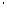 деятельность ученических сообществ, клубы по интересам, встречи, профессиональные пробы, ролевые игры, реализация проектов, - кружки, походы и т.п.                                                          Режим внеурочной деятельности        В соответствии с санитарно-эпидемиологическими правилами и нормативами организован перерыв между последним уроком и началом занятий внеурочной деятельности. Продолжительность занятий внеурочной деятельности составляет 40 минут. Перерыв между занятиями внеурочной деятельности 10 минут. Для обучающихся, посещающих занятия в организациях дополнительного образования (спортивных школах, музыкальных школах и др. организациях) количество часов внеурочной деятельности может быть сокращено. Расписание внеурочных занятий составляется отдельно от расписания уроков. Занятия внеурочной деятельности реализуются за счет бюджетного финансирования.  В 2022-2023 учебном году внеурочная деятельность реализуется в 1-9 классах, в  1-5-х классах в соответствии с требованиями обновленного ФГОС ООО.   	       Недельный план внеурочной деятельности основного общего образования 3.3.  Календарный учебный график     Календарный учебный график составлен для основной общеобразовательной программы начального общего образования в соответствии: с частью 1 статьи 34 Федерального закона от 29.12.2012 № 273-ФЗ «Об образовании в Российской Федерации»;  СП 2.4.3648-20 «Санитарно-эпидемиологические требования к организациям воспитания и обучения, отдыха и оздоровления детей и молодежи»; СанПиН 1.2.3685-21 «Гигиенические нормативы и требования к обеспечению безопасности и (или) безвредности для человека факторов среды обитания»; ФГОС НОО, утвержденным приказом Минпросвещения от 31.05.2021 № 286. Календарный учебный график определяет чередование учебной деятельности (урочной и внеурочной) и плановых перерывов при получении образования для отдыха и иных социальных целей (каникул) по календарным периодам учебного года: ‒ даты начала и окончания учебного года; ‒ продолжительность учебного года, четвертей; ‒ продолжительность каникул; 	‒ 	сроки проведения промежуточных аттестаций.   Организация образовательного процесса в МБОУ «СОШ №1с. Гиляны» регламентируется учебным планом, календарным учебным графиком, расписанием учебных занятий, расписанием звонков.    Регламентирование образовательного процесса Учебный год на уровне  начального общего образования делится на 4 четверти. Продолжительность учебного года:       1 классы - 33 недели.       2-4 классы - 34 недели.     Продолжительность каникул в течение учебного года составляет не менее 30 календарных дней, летом – не менее 8 недель.     Для обучающихся в 1 классе устанавливаются в течение года дополнительные недельные каникулы с 13 февраля по 19 февраля 2023 года (7 календарных дней). Общий режим работы школы:        МБОУ «СОШ №1 с. Гиляны»  открыта для доступа в течение 6 дней в неделю с понедельника по субботу, для учебных занятий 5-ть дней понедельник-пятница. Суббота методический день для педагогических работников, семинарских работ педагогического коллектива. Выходным днем является воскресенье. В праздничные дни (установленные законодательством РФ) образовательное учреждение не работает. В каникулярные дни общий режим работы школы регламентируется приказом директора ОУ, в котором устанавливается особый график работы. Регламентирование образовательного процесса на неделю Продолжительность учебной рабочей недели:  5 -ти дневная рабочая неделя в 1-4 классах.                Периоды учебных занятий и каникул на 2022-2023 учебный год   (5-ти дневная неделя)           Регламентирование образовательного процесса на день Учебные занятия в МБОУ «СОШ№1 с. Гиляны» организуются в одну смену. Занятия дополнительного образования (кружки, секции), групп продленного дня, индивидуальные, групповые и элективные занятия, занятия внеурочной деятельности организуются не ранее чем через 40 минут после основных занятий. Расписание занятий внеурочной деятельности составляется в соответствии с СП 2.4.3648-20 и СанПиН 1.2.3685-21. Расписание формируется отдельно от расписания уроков. Продолжительность занятия внеурочной деятельности составляет 30-35 минут.  Начало занятий утром в 9.00, пропуск обучающихся в школу с 8.00. Время, отведённое на внеурочную деятельность, не учитывается при определении максимально допустимой недельной нагрузки обучающихся.     Продолжительность урока:   35 минут – 1 классы в первом полугодии и 40 минут во втором полугодии, 40 минут – 2 -4 классы                                                                                                  Расписание уроков и перемен 1 класс (сентябрь-декабрь)1 класс (январь-май)2-4 классы54 Нерабочие праздничные дни в 2022-2023 учебном году 4 ноября 2022 года – День народного единства. Выходные в связи с Днем России продлятся с    11 по 13 июня 2022 года, а в связи с Днем народного единства - с 4 по 6 ноября 2022 года 1, 2, 3, 4, 5, 6 и 8 января – Новогодние каникулы;  7 января – Рождество Христово;  23 февраля – День защитника Отечества;  8 марта – Международный женский день;  1 мая – Праздник Весны и Труда;  9 мая – День Победы;  12 июня – День России;  4 ноября – День народного единства.   Перенос выходных дней        При совпадении выходного и нерабочего праздничного дней выходной день переносится на следующий после праздничного рабочего дня, за исключением выходных дней, совпадающих с нерабочими праздничными днями с 1 по 8 января. Выходные дни (1 и 7, 8 января), совпадающие с нерабочими праздничными днями с 1 по 8 января, не переносятся автоматически на следующий после праздничного рабочего дня.          Правительство России переносит только два таких выходных дня, с воскресенья 1 января на пятницу 24 февраля, с воскресенья 8 января на понедельник 8 мая. Таким образом, продолжительность «новогоднего отдыха» составит 9 дней - с 31 декабря 2022 г. по 8 января 2022 г.       4-дневные периоды отдыха приходятся на День защитника Отечества (с 23 по 26 февраля) и День Победы (с 6 по 9 мая).       3-дневные периоды отдыха выпадают на Праздник Весны и Труда (с 29 апреля по 1 мая), День России (с 10 по 12 июня) и День народного единства (с 4 по 6 ноября).       Предпраздничными днями в 2023 году являются 22 февраля, 7 марта и 3 ноября (продолжительность работы в эти дни должна быть уменьшена на 1 час). КУГ регламентируется:   Приказами директора школы: О режиме работы школы на учебный год; Об организации питания обучающихся; Об организованном окончании четверти, полугодия, учебного года; О работе в выходные и праздничные дни. Расписанием: Учебных занятий; Занятий дополнительного образования в ОУ; Занятий внеурочной деятельности;  Графиком дежурств: классных коллективов; педагогов на этажах и в столовой; дежурных администраторов. Должностными обязанностями: дежурного администратора; дежурного учителя.        Сроки проведения промежуточной аттестации       Промежуточная аттестация проводится в сроки с 04 апреля 2023 года по 13 мая 2023 года без прекращения образовательной деятельности по предметам учебного плана. 3.4 Календарный план воспитательной работы Календарный план воспитательной работы составлен на уровень НОО. В нем конкретизируется заявленная в Рабочей программе воспитания работа применительно к данному учебному году и уровню образования. Календарный план разработан в соответствии с модулями рабочей программы воспитания: как инвариантными, так и вариативными. В разделах плана, в которых отражается индивидуальная работа  педагогических работников (учителя, классного руководителя и т. д)  («Классное руководство», «Школьный урок», «Курсы внеурочной деятельности»), делается ссылка на соответствующие индивидуальные программы и планы работы данных педагогов. Участие школьников во всех делах, событиях, мероприятиях календарного плана основывается на принципах добровольности, взаимодействия обучающихся разных классов и параллелей, совместной со взрослыми посильной ответственности за их планирование, подготовку, проведение и анализ. При формировании календарного плана воспитательной работы школой включены мероприятия, рекомендованные федеральными и региональными органами исполнительной власти, осуществляющими государственное управление в сфере образования, в том числе из Календаря образовательных событий, приуроченных к государственным и национальным праздникам Российской Федерации и Чеченской Республике, памятным датам и событиям российской истории и культуры, а также перечня всероссийских и чеченских мероприятий, реализуемых детскими и молодёжными общественными объединениями.           Конкретные даты (темы) проведения классных часов, КТД, индивидуальных бесед и иных мероприятий классные руководители указывают в индивидуальных календарных планах воспитательной работы Учителя-предметники в поурочных планах-конспектах указывают образовательные технологии, методы, приемы и средства, с помощью которых реализуются воспитательные задачи конкретного урока и воспитательный потенциал предмета в целом. 3.5. Характеристика условий реализации ООП НОО  3.5.1 Общесистемные требования к реализации программы начального общего образования: Результатом выполнения требований к условиям реализации программы начального общего образования должно быть создание комфортной развивающей образовательной среды по отношению к обучающимся и педагогическим работникам: обеспечивающей получение качественного начального общего образования, его доступность, открытость и привлекательность для обучающихся, их родителей (законных представителей) и всего общества, воспитание обучающихся; гарантирующей безопасность, охрану и укрепление физического, психического здоровья и социального благополучия обучающихся. В целях обеспечения реализации программы НОО в МБОУ «СОШ №1 с. Гиляны» для участников образовательных отношений созданы условия, обеспечивающие возможность: ‒ достижения планируемых результатов освоения программы начального общего образования обучающимися; ‒ формирования функциональной грамотности обучающихся (способности решать учебные задачи и жизненные проблемные ситуации на основе сформированных предметных, метапредметных и универсальных способов деятельности), включающей овладение ключевыми компетенциями, составляющими основу готовности к успешному взаимодействию с изменяющимся миром и дальнейшему успешному образованию; финансирования реализации программ начального общего образования.           При реализации программы начального общего образования каждому обучающемуся, родителям (законным представителям) несовершеннолетнего обучающегося в течение всего периода обучения МБОУ «СОШ №1 с. Гиляны» обеспечен доступ к информационнообразовательной среде Организации.           Информационно-образовательная среда обеспечивает: доступ к учебным планам, рабочим программам учебных предметов, учебных курсов (в том числе внеурочной деятельности), учебных модулей, учебным изданиям и образовательным ресурсам, указанным в рабочих программах учебных предметов, учебных курсов (в том числе внеурочной деятельности), учебных модулей, информации о ходе образовательного процесса, результатах промежуточной и итоговой аттестации обучающихся; доступ к информации о расписании проведения учебных занятий, процедурах и критериях оценки результатов обучения.         Доступ к информационным ресурсам информационно-образовательной среды МБОУ «СОШ№1с.Гиляны» обеспечивает в том числе посредством информационнотелекоммуникационной сети "Интернет" (далее - сеть Интернет).      В случае реализации программы начального общего образования с применением электронного обучения, дистанционных образовательных технологий обучающийся в течение периода обучения обеспечивается индивидуальным авторизированным доступом к совокупности информационных и электронных образовательных ресурсов, информационных технологий, соответствующих технологических средств, обеспечивающих освоение обучающимися образовательных программ начального общего образования в полном объеме независимо от их мест нахождения, в которой имеется доступ к сети Интернет, как на территории МБОУ «СОШ№1 с. Гиляны», так и за ее пределами (далее - электронная информационно-образовательная среда).      Реализация программы начального общего образования с применением электронного обучения, дистанционных образовательных технологий осуществляется в соответствии с Гигиеническими нормативами и Санитарно-эпидемиологическими требованиями. Условия для функционирования электронной информационно-образовательной среды могут быть обеспечены ресурсами иных организаций.    Электронная информационно-образовательная среда обеспечивает:       Функционирование электронной информационно-образовательной среды обеспечивается соответствующими средствами ИКТ и квалификацией работников, ее использующих и поддерживающих. Функционирование электронной информационно-образовательной среды соответстветсвует законодательству Российской Федерации       Условия использования электронной информационно-образовательной среды обеспечивают безопасность хранения информации об участниках образовательных отношений, безопасность цифровых образовательных ресурсов, используемых МБОУ «СОШ №1с. Гиляны»  при реализации программ начального общего образования, безопасность организации образовательной деятельности в соответствии с Гигиеническими нормативами и Санитарноэпидемиологическими требованиями. Список цифровых образовательных ресурсов, используемых педагогическими работниками при реализации ООП НОО, в том числе и с применением ЭО и ДОТ) При работе в ИОС должны соблюдаться правила информационной безопасности при осуществлении коммуникации в школьных сообществах и мессенджерах, поиске, анализе и использовании информации в соответствии с учебной задачей, предоставлении персональных данных пользователей локальной сети и Интернета.        При реализации программы начального общего образования с использованием сетевой формы требования к реализации указанной программы обеспечивается совокупностью ресурсов материально-технического и учебно-методического обеспечения, предоставляемого организациями, участвующими в реализации программы начального общего образования с использованием сетевой формы.                                    3.5.1 Системы условий реализации ООП НОО  3.5.2 Материально-технические условия реализации ООП НОО Материально-технические условия реализации программы начального общего образования обеспечивают: возможность достижения обучающимися результатов освоения программы начального общего образования, требования к которым установлены ФГОС; соблюдение: 	‒ 	Гигиенических нормативов и Санитарно-эпидемиологических требований; ‒ социально-бытовых условий для обучающихся, включающих организацию питьевого режима и наличие оборудованных помещений для организации питания;      В соответствии с требованиями ФГОС НОО – 2021 для обеспечения всех предметных областей и внеурочной деятельности образовательная организация, реализующая основную образовательную программу начального общего образования, МБОУ «СОШ№1 с. Гиляны»  обеспечена мебелью, оборудованием, освещением, хозяйственным инвентарем, учебными кабинетами с рабочими местами обучающихся и педагогических работников;       Все учебные кабинеты оборудованы в соответствии с требованиями ФГОС-2021, в том числе и для лиц с ограниченными возможностями здоровья. В основной комплект школьной мебели и оборудования входят: доска классная; стол учителя; стул учителя ; стол ученический;  стул ученический;  шкаф для хранения учебных пособий; стеллаж демонстрационный; стеллаж/шкаф для хранения личных вещей. Мебель, приспособления, оргтехника и иное оборудование отвечают требованиям учебного назначения, максимально приспособлены к особенностям обучения, имеют сертификаты соответствия принятой категории разработанного стандарта. В основной комплект технических средств входят: компьютер/ноутбук учителя; многофункциональное устройство/принтер, сканер, ксерокс; сетевой фильтр; Учебные классы и кабинеты включают следующие зоны: рабочее место учителя с пространством для размещения часто используемого оснащения; рабочую зону обучающихся с местом для размещения личных вещей;  	пространство для размещения и хранения учебного оборудования. Организация зональной структуры отвечает педагогическим и эргономическим требованиям, комфортности и безопасности образовательного процесса. Комплекты оснащения классов, учебных кабинетов, иных помещений и зон внеурочной деятельности сформированы в соответствии со спецификой школы и включают учебнонаглядные пособия, сопровождающиеся инструктивно-методическими материалами по использованию их в образовательной деятельности в соответствии с реализуемой рабочей программой.                Механизмы достижения целевых ориентиров в системе условий Определяя в качестве главных составляющих нового качества общего образования уровень профессионального мастерства учительских кадров, а также улучшение условий образовательного процесса и повышение содержательности, реализуемой ООП НОО, механизмы достижения целевых ориентиров направлены на решение следующих задач:  развитие учительского потенциала через обеспечение соответствующего современным требованиям качества повышения квалификации учителей, привлечение молодых педагогов;  совершенствование системы стимулирования работников школе и оценки качества их труда; совершенствование инфраструктуры с целью создания комфортных и безопасных условий образовательных отношений в соответствии с требованиями санитарных правил, в том числе возможность реализации ООП НОО с использованием ДОТ и ЭОР;  оснащение современным оборудованием, обеспечение библиотеки учебниками (в том числе электронными) и художественной литературой для реализации ФГОС НОО;  развитие информационной образовательной среды;  -создание условий для достижения выпускниками уровня начального общего образования высокой степени готовности к обучению на уровне основного общего образования и их личностного развития через обновление программ воспитания и дополнительного образования;  - повышение информационной открытости образования.          3.5.3 Учебно-методические условия реализации ООП  НОО     Библиотека МБОУ «СОШ№1 с. Гиляны» укомплектована печатными образовательными ресурсами и ЭОР по всем учебным предметам учебного плана и имеет фонд дополнительной литературы. Фонд дополнительной литературы должен включать детскую художественную и научно-популярную литературу, справочно-библиографические и периодические издания, сопровождающие реализацию программы начального общего образования. Обучающимся обеспечен доступ к печатным и электронным образовательным ресурсам (далее - ЭОР), в том числе к ЭОР, размещенным в федеральных и региональных базах данных ЭОР.         Обеспеченность учебниками для 1,2,3,4 классов на 2022-2023 учебный составляет 100%, по следующему перечню:                    3.5.4. Психолого-педагогические условия реализации ООП НОО       Психолого-педагогические условия, созданные в школе, обеспечивают исполнение требований ФГОС НОО к психолого-педагогическим условиям реализации основной образовательной программы начального общего образования: преемственность содержания и форм организации образовательной деятельности при реализации образовательных программ дошкольного, начального общего и основного общего образования; социально-психологическую адаптацию обучающихся к условиям МБОУ «СОШ №1 с. Гиляны»  с учетом специфики их возрастного психофизиологического развития, включая особенности адаптации к социальной среде; формирование и развитие психолого-педагогической компетентности работников МБОУ «СОШ №1с. Гиляны» и родителей (законных представителей) несовершеннолетних обучающихся; профилактику формирования у обучающихся девиантных форм поведения, агрессии и повышенной тревожности; В процессе реализации образовательной программы начального общего образования школы обеспечивается психолого-педагогическое сопровождение участников образовательных отношений посредством системной деятельности и отдельных мероприятий, обеспечивающих: В процессе реализации образовательной программы осуществляется индивидуальное психолого-педагогическое сопровождение всех участников образовательных отношений. Психолого-педагогическая поддержка участников образовательных отношений реализуется диверсифицировано, на уровне школы, классов, групп, а также на индивидуальном уровне. В процессе реализации образовательной программы используются такие формы психологопедагогического сопровождения, как: диагностика, консультирование, коррекционные и развивающие виды деятельности, просветительские и профилактические мероприятия. диагностика, направленная на определение особенностей статуса обучающегося, которая может проводиться на этапе перехода, обучающегося на следующий уровень образования и в конце каждого учебного года консультирование педагогов и родителей (законных представителей), которое осуществляется педагогическим работником и психологом с учётом результатов диагностики, а также администрацией школы по расписанию: профилактика, экспертиза, развивающая работа, просвещение, коррекционная работа, осуществляемая в течение всего   учебного времени.     В рамках задачи по развитию психологической культуры педагогического сообщества школы психологическая служба проводит просветительскую работу на педагогических советах, совещания, круглых столах. Темы выступлений зависят от актуальных школьных проблем. 3.5.5 Кадровые условия ООП НОО Реализация программы начального общего образования в МБОУ «СОШ №1 с. Гиляны»  обеспечивается педагогическими работниками, а также лицами, привлекаемыми к ее реализации с использованием ресурсов других организаций, осуществляющих образовательную деятельность, а также при необходимости с использованием ресурсов иных организаций.          Квалификация педагогических работников МБОУ «СОШ №1 с. Гиляны»  отвечает квалификационным требованиям, указанным в квалификационных справочниках и профессиональных стандартах. Педагогические работники, привлекаемые к реализации программы начального общего образования, получают дополнительное профессиональное образование по программам повышения квалификации, в том числе в форме стажировки в организациях, деятельность которых связана с разработкой и реализаций программ начального общего образования.  Качественный состав педагогических работников по состоянию на 2022-2023 учебный год Качественный состав педагогических работников:	МБОУ 	«СОШ №1	с. 	Гиляны» 	укомплектована 	вспомогательным 	персоналом, обеспечивающим создание и сохранение условий материально-технических и  информационнометодических условий реализации основной образовательной программы. Профессиональное развитие и повышение квалификации педагогических работников.  Основным условием формирования и наращивания необходимого и достаточного кадрового потенциала образовательной организации является обеспечение адекватности системы непрерывного педагогического образования происходящим изменениям в системе образования в целом. Непрерывность профессионального развития педагогических и иных работников МБОУ «СОШ №1 с.Гиляныс»,  участвующих в разработке и реализации ООП НОО, характеризуется долей работников, повышающих квалификацию не реже 1 раза в 3 года. При этом могут быть использованы различные образовательные организации, имеющие соответствующую лицензию. В ходе реализации основной образовательной программы предлагается оценка качества и результативности деятельности педагогических работников с целью коррекции их деятельности, а также определения стимулирующей части фонда оплаты труда.    Ожидаемый результат повышения квалификации – профессиональная готовность работников образования к реализацииФГОС начального общего образования: обеспечение оптимального вхождения работников образования в систему ценностей современного образования; освоение системы требований к структуре основной образовательной программы, результатам её освоения и условиям реализации, а также системы оценки итогов образовательной деятельности обучающихся; овладение учебно-методическими и информационно – методическими ресурсами, необходимыми для успешного решения  задач ФГОС начального общего образования.        Уровень квалификации педагогических и иных работников школы, участвующих в реализации ООП НОО и создании условий для её разработки и реализации, характеризуется также результатами аттестации – квалификационными категориями.        Аттестация педагогических работников в соответствии с Федеральным законом «Об образовании в Российской Федерации» (ст. 49) проводится в целях подтверждения их соответствия занимаемым должностям на основе оценки их профессиональной деятельности, с учётом желания педагогических работников в целях установления квалификационной категории. Проведение аттестации педагогических работников в целях подтверждения их соответствия занимаемым должностям осуществляется не реже одного раза в пять лет на основе оценки их профессиональной деятельности аттестационной комиссией, самостоятельно формируемой школой. Проведение аттестации в целях установления квалификационной категории  педагогических  работников  осуществляется аттестационной комиссией, формируемой Министерством образования и науки Чеченской Республики.    Одним из важнейших механизмов обеспечения необходимого квалификационного уровня педагогических работников, участвующих в разработке и реализации ООП НОО, является система методической работы, обеспечивающая сопровождение деятельности педагогов на всех этапах реализации требований ФГОС НОО. Актуальные вопросы реализации ООП НОО рассматриваются методическими и учебно-методическими объединениями в сфере  общего  образования,  действующими  на  школьном, муниципальном и региональном уровнях. 3.5.6 Финансовые условия реализации программы начального общего образования. Финансовые условия реализации программы начального общего образования должны обеспечивают: ‒ соблюдение в полном объеме государственных гарантий по получению гражданами общедоступного и бесплатного начального общего образования; ‒ возможность реализации всех требований и условий, предусмотренных ФГОС; ‒ покрытие затрат на реализацию всех частей программы начального общего образования. Финансовое обеспечение реализации программы начального общего образования осуществляется в соответствии с нормативами финансирования государственных (муниципальных) услуг (за исключением малокомплектных и сельских Организаций), утверждаемыми федеральными органами власти, органами государственной власти субъектов Российской Федерации с учетом требований ФГОС. Финансовое обеспечение реализации образовательной программы начального общего образования опирается на исполнение расходных обязательств, обеспечивающих государственные   гарантии прав на получение общедоступного и бесплатного начального общего образования. Объём действующих расходных обязательств отражается в муниципальном задании школы. Муниципальное задание устанавливает показатели, характеризующие качество и (или) объём (содержание) государственной услуги (работы), а также порядок её оказания (выполнения). Финансовое обеспечение реализации образовательной программы начального общего образования осуществляется исходя из расходных обязательств на основе муниципального задания по оказанию муниципальных образовательных услуг - на основании бюджетной сметы81 № Содержание стр. Общие положения  3 1. Целевой раздел 3-14 1.1 Пояснительная записка 3-5 1.2 Общая характеристика ООП НОО 6 1.3 Планируемые результаты освоения обучающимися.  Общие сведения о планируемых результатах 6-7 1.4 Система оценки достижения планируемых результатов освоения ООП НОО 8-9 1.4.1 Особенности оценки метапредметных и предметных результатов 9-11 1.4.2 Особенности оценки предметных результатов 11-12 1.4.3 Организация и содержание оценочных процедур 12-14      2. Содержательный раздел 14-36    2.1 Рабочие программы учебных предметов, курсов и курсов внеурочной деятельности 14-15 2.2. Программа формирования УУД 15-18 2.2.1 Описание взаимосвязи УУД с содержанием учебных предметов 15 2.2.2 Значение сформированных УУД для успешного обучения и развития младшего школьника 15-16 2.2.3 Характеристика УУД 16-17 2.2.4 Место УУД в рабочих программах 17-18 2.3 Программа воспитания 18-19     2.3.1 Анализ воспитательного процесса в школе 19-21   2.3.2 Цели и задачи воспитания  21-25   2.3.3 Виды, формы и содержание воспитательной деятельности 25-35 2.3.4 Система поощрения социальной успешности и проявлений активной жизненной позиции обучающихся 35-36       3. Организационный раздел 36-69 3.1 Учебный план начального общего образования  36-39 3.2 Внеурочная деятельность 40-42 3.2.1 План внеурочной деятельности 42-43 3.3 Календарный учебный график  43-47 3.4 Календарный план воспитательной работы  47-52 3.5 Характеристика условий реализации ООП НОО 52-59 3.5.1 Система условий реализации ООП НОО 59-60 3.5.2 Материально-технические условия реализации ООП НОО 61-63 3.5.3 Учебно-методические условия реализации ООП НОО 63-65 3.5.4 Психолого-педагогические условия реализации ООП НОО 65-68 3.5.5 Кадровые условия реализации ООП НОО 68-69 3.5.6 Финансовые условия реализации ООП НОО 69 4. Приложение   1 к ООП НОО «Рабочие программы учебных предметов» 5. Приложение 2 к ООП НОО «Рабочие программы учебных курсов внеурочной  деятельности» 6. Приложение 3 к ООП НОО «Фонд оценочных средств учебных 	 предметов»  7. Приложение  4 к ООП НОО  «ЛНА о разработке, утверждении и внесении  изменений в ООП НОО» ‒ формирование общей культуры, духовно-нравственное, гражданское, социальное, личностное и интеллектуальное развитие, развитие творческих способностей, сохранение и укрепление здоровья; — обеспечение планируемых результатов по освоению выпускником целевых установок, приобретению знаний, умений, навыков, компетенций и компетентностей, определяемых личностными, семейными, общественными, государственными потребностями и возможностями обучающегося младшего школьного возраста, индивидуальными особенностями его развития и состояния здоровья; ‒ становление и развитие личности в ее индивидуальности, самобытности, уникальности и неповторимости;  ‒ обеспечение преемственности начального общего и основного общего образования; — достижение планируемых результатов освоения основной образовательной программы начального 	общего образования 	всеми обучающимися, 	в 	том 	числе 	детьми с ограниченными возможностями здоровья (далее — дети с ОВЗ);  ‒ обеспечение доступности получения качественного начального общего образования; — выявление и развитие способностей обучающихся, в том числе лиц, проявивших выдающиеся способности, через систему клубов, секций, студий и кружков, организацию общественно полезной деятельности; — организация интеллектуальных и творческих соревнований, научно-технического творчества и проектно-исследовательской деятельности;  ‒ участие 	обучающихся, 	их 	родителей 	(законных 	представителей), 	педагогических работников и общественности в проектировании и развитии внутришкольной социальной среды;  ‒ использование в образовательной деятельности современных образовательных технологий деятельностного типа;  ‒ предоставление обучающимся возможности для эффективной самостоятельной работы;  ‒ включение обучающихся в процессы познания и преобразования внешкольной           ‒ организация внеурочной деятельности с разработкой учебных курсов, факультативов, различных форм совместной познавательной деятельности (конкурсы, диспуты, интеллектуальные игры и т п); ‒ привлечение к образовательной деятельности школы организаций культуры (ДДТ, ДЮСШ, музеев, библиотек), художественных и театральных студий; ‒ использование индивидуальных программ и учебных планов для отдельных обучающихся или небольших групп (при необходимости). ‒ рабочих программ учебных предметов, учебных курсов (в том числе внеурочной деятельности), учебных модулей, являющихся методическими документами, определяющими организацию образовательного процесса в школе по определенному учебному предмету, учебному курсу (в том числе внеурочной деятельности), учебному модулю; ‒ рабочей программы воспитания, являющейся методическим документом, определяющим комплекс основных характеристик воспитательной работы, осуществляемой  в  школе; ‒ программы формирования универсальных учебных действий, обучающихся - обобщенных учебных действий, позволяющих решать широкий круг задач в различных предметных областях и являющихся результатами освоения, обучающимися программы начального общего образования; ‒ системы оценки качества освоения обучающимися программы начального общего образования; ‒ в целях выбора средств обучения и воспитания, а также учебно-методической литературы. Структура и содержание планируемых результатов освоения программы начального Структура и содержание планируемых результатов освоения программы начального ‒ оценка образовательных достижений, обучающихся на различных этапах обучения как основа их промежуточной и итоговой аттестации, а также основа процедур внутреннего мониторинга школы, мониторинговых исследований муниципального, регионального и федерального уровней;  ‒ оценка результатов деятельности педагогических кадров как основа аттестационных процедур и соответствие требованиям ФГОС НОО 2021 года; ‒ оценка результатов деятельности школы как основа аккредитационных процедур и соответствие требованиям ФГОС НОО 2021 года. ‒ оценки предметных и метапредметных результатов; ‒ использования комплекса оценочных процедур (стартовой, текущей, тематической, промежуточной и др. видами оценочных процедур, применяемых в школе) как основы для оценки динамики индивидуальных образовательных достижений, обучающихся и для итоговой оценки; ‒ использования контекстной информации (об особенностях обучающихся, условиях и процессе обучения и др.) для интерпретации полученных результатов в целях управления качеством образования; ‒ использования форм работы, обеспечивающих возможность включения младших школьников в самостоятельную оценочную деятельность (самоанализ, самооценка, взаимооценка); ‒  использования возможности получения объективной информации о качестве подготовки обучающихся в интересах всех участников образовательных отношений посредством мониторинга динамических показателей освоения умений и знаний, в том числе формируемых с использованием ИКТ (цифровых) технологий в рамках выполнения ‒ сравнивать объекты, устанавливать основания для сравнения, устанавливать аналогии; ‒ объединять части объекта (объекты) по определённому признаку; ‒ определять 	существенный 	признак 	для 	классификации, 	классифицировать предложенные объекты; ‒ находить закономерности и противоречия в рассматриваемых фактах, данных и наблюдениях на основе предложенного педагогическим работником алгоритма; ‒ выявлять недостаток информации для решения учебной(практической) задачи на основе предложенного алгоритма; ‒ устанавливать 	причинно-следственные 	связи 	в 	ситуациях, 	поддающихся ‒ определять разрыв между реальным и желательным состоянием объекта (ситуации) на основе предложенных педагогическим работником вопросов; ‒ с помощью педагогического работника формулировать цель, планировать изменения объекта, ситуации; ‒ сравнивать несколько вариантов решения задачи, выбирать наиболее подходящий (на основе предложенных критериев); ‒ проводить по предложенному плану опыт, несложное исследование по установлению особенностей объекта изучения и связей между объектами (часть — целое, причина — следствие); ‒ формулировать выводы и подкреплять их доказательствами на основе результатов проведённого наблюдения (опыта, измерения, классификации, сравнения, исследования); ‒ прогнозировать 	возможное 	развитие 	процессов, 	событий 	и ‒ выбирать источник получения информации; ‒ согласно заданному алгоритму находить в предложенном источнике информацию, представленную в явном виде; ‒ распознавать достоверную и недостоверную информацию самостоятельно или на основании предложенного педагогическим работником способа её проверки; ‒ соблюдать с помощью взрослых (педагогических работников, родителей (законных представителей) несовершеннолетних обучающихся) правила информационной безопасности при поиске информации в Интернете; ‒ анализировать и создавать текстовую, видео-, графическую, звуковую информацию в соответствии с учебной задачей; ‒ самостоятельно создавать схемы, таблицы для представления информации. ‒ корректно и аргументированно высказывать своё мнение; ‒ строить речевое высказывание в соответствии с поставленной задачей; ‒ создавать устные и письменные тексты (описание, рассуждение, повествование); ‒ готовить небольшие публичные выступления; ‒ подбирать иллюстративный материал (рисунки, фото, плакаты) к тексту выступления; ‒ формулировать краткосрочные и долгосрочные цели (индивидуальные с учётом участия в коллективных задачах) в стандартной (типовой) ситуации на основе предложенного формата планирования, распределения промежуточных шагов и сроков; ‒ принимать цель совместной деятельности, коллективно строить действия по её достижению: распределять роли, договариваться, обсуждать процесс и результат совместной работы; ‒ проявлять готовность руководить, выполнять поручения, подчиняться; ‒ ответственно выполнять свою часть работы; ‒ оценивать свой вклад в общий результат; ‒ выполнять совместные проектные задания с опорой на предложенные образцы ‒ через оценку индивидуального продвижения в освоении программы учебного предмета согласно тематическому планированию: текущая оценка - формирующая и диагностическая (далее – ТОП - текущая оценочная процедура).   ‒ через тематическую оценку, которая  представляет собой процедуру оценки уровня достижения тематических планируемых результатов по предмету, которые представлены в тематическом планировании в рабочих программах учебных предметов, учебных курсов и учебных модулей. Тематическая оценка может вестись как в ходе изучения темы, так и в конце её изучения. Оценочные процедуры подбираются так, чтобы они предусматривали возможность оценки достижения всей совокупности тематических планируемых результатов и каждого из них. Результаты тематической оценки являются основанием для коррекции учебного процесса и его индивидуализации. ‒ через оценку динамики учебной и творческой активности обучающихся – портфолио (портфель достижений обучающихся). ‒ через проведение промежуточной аттестации обучающихся согласно Положению школы о формах, периодичности и порядке осуществления текущего контроля и  промежуточной  обучающихся определенных учебным планом ООП НОО. Промежуточная оценка, фиксирующая достижение предметных планируемых результатов и универсальных учебных действий, является основанием для перевода в следующий класс. Порядок проведения промежуточной аттестации регламентируется Федеральным законом «Об образовании в Российской Федерации» (ст. 58) и Положением о формах, периодичности и порядке текущего контроля успеваемости и промежуточной аттестации обучающихся.  ‒ через проведение итоговой оценки обучающихся, которая является процедурой Предметные области Учебные предметы (учебные модули) Русский язык и литературное чтение Русский язык, Литературное чтение Родной язык и литературное чтение на родном языке Родной язык (чеченский) Литературное чтение на родном языке (чеченском) Иностранный язык Иностранный язык (английский) Математика и информатика Математика Обществознание и естествознание ("Окружающий мир") Окружающий мир Основы религиозных культур и светской этики Основы религиозных культур и светской этики: учебный модуль: "Основы православной культуры"; учебный модуль: "Основы иудейской культуры"; учебный модуль: "Основы буддийской культуры"; учебный модуль: "Основы исламской культуры"; учебный модуль: "Основы религиозных культур народов России"; учебный модуль: "Основы светской этики" Искусство Изобразительное искусство, Музыка Технология Технология Физическая культура Физическая культура Обязательные предметные области Учебные предметы Количество часов неделя/год Количество часов неделя/год Количество часов неделя/год Количество часов неделя/год Количество часов неделя/год Обязательные предметные области Учебные предметы 1 кл. 2 кл.  3 кл. 4 кл. Количество часов в неделю Всего часов в год                                                                        Обязательная часть                                                                        Обязательная часть                                                                        Обязательная часть                                                                        Обязательная часть                                                                        Обязательная часть                                                                        Обязательная часть Русский язык и литературное чтение Русский язык 4 5 5 4 18 608 Русский язык и литературное чтение Литературное чтение 3 3 3 2 11 405 Родной язык и литературное чтение на родном языке Родной язык (чеченский) 3 3 3 3 12 405 Родной язык и литературное чтение на родном языке Литературное чтение на родном языке (чеченском) 2 2 2 2 8 270 Иностранный язык Иностранный (анг. язык) --- 1 1 1 3 102 Математика и информатика Математика 4 4 4 4 16 540 Обществознание и естествознание (окружающий мир) Окружающий мир 2 2 2 2 8 270 Основы религиозных культур и светской этики ОРКСЭ, Модуль «Основы исламской культуры»  ---  ---  --- 1 1 34 Искусство Изобразительное искусство 0,5 0,5 0,5 0,5 2 67,5 Искусство Музыка 0,5 0,5 0,5 0,5 2 67,5 Технология Технология 1 1 1 1 4 135 Физическая культура Физическая культура 1 1 1 1 4 135 Итого  21 23 23 22 90 3039                         Часть, формируемая участниками образовательных отношений                         Часть, формируемая участниками образовательных отношений                         Часть, формируемая участниками образовательных отношений                         Часть, формируемая участниками образовательных отношений                         Часть, формируемая участниками образовательных отношений                         Часть, формируемая участниками образовательных отношений                         Часть, формируемая участниками образовательных отношений    Учебный курс «Основы русского языка»                  Учебный курс «Основы русского языка»               0 0 0 1134Рекомендуемая учебная нагрузка при 5-дневной учебной неделе Рекомендуемая учебная нагрузка при 5-дневной учебной неделе 21 23 23 23 90 Учебные недели Учебные недели 33 34 34 34 135 Всего часов Всего часов 693 782 782 782 3039 Максимально допустимая недельная нагрузка, предусмотренная действующими санитарными правилами и гигиеническими Максимально допустимая недельная нагрузка, предусмотренная действующими санитарными правилами и гигиеническими 21 23 23 23 90 3039 Класс Учебный предмет Форма промежуточной аттестации 2 Русский язык Итоговый диктант с грамматическим заданием 2 Литературное чтение Работа с текстом 2 Родной язык (чеченский) Итоговый диктант с грамматическим заданием 2 Литературное чтение на родном языке (чеченском)                Работа с текстом 2 Математика Итоговая контрольная работа 2 Окружающий мир Проверочная работа 2 Иностранный язык (английский язык) Проверочная работа 2 Музыка Защита проекта 2 Изобразительное искусство Защита проекта 2 Технология Защита проекта 2 Физическая культура Зачёт (сдача нормативов) 3 Русский язык Итоговый диктант с грамматическим заданием 3 Литературное чтение Работа с текстом 3 Родной язык (чеченский) Итоговый диктант с грамматическим заданием 3 Литературное чтение на родном языке (чеченском)                Работа с текстом 3 Математика Итоговая контрольная работа 3 Литературное чтение Проверка техники чтения 3 Окружающий мир Проверочная работа 3 Иностранный язык (английский язык) Проверочная работа 3 Музыка Защита проекта 3 Изобразительное искусство Защита проекта 3 Технология Защита проекта 3 Физическая культура Зачёт (сдача нормативов) 4 Русский язык. Литературное чтение. Комплексная работа 4 Родной язык (чеченский) Итоговый диктант с грамматическим заданием Литературное чтение на родном языке (чеченском) Работа с текстом Математика Итоговая  контрольная  работа Окружающий мир Проверочная работа Литературное чтение Проверка техники чтения Иностранный язык (английский язык) Проверочная работа Музыка Защита проекта Изобразительное искусство Защита проекта Технология Защита проекта Физическая культура Зачёт (сдача нормативов) Классы Дата 2-4 с 4.04.2023 по 13.05.2023 Направления ВД Модули Кол-во часов Основное содержание занятий          Часть, рекомендуемая для всех обучающихся          Часть, рекомендуемая для всех обучающихся          Часть, рекомендуемая для всех обучающихся          Часть, рекомендуемая для всех обучающихся Информационно- просветительские занятия патриотической, нравственной и экологической направленности «Разговоры о важном» 1 родной истории и пониманием сложностей современного мира, техническим прогрессом и сохранением природы, ориентацией в мировой художественной культуре и повседневной культуре поведения, доброжелательным отношением к окружающим и ответственным отношением к собственным поступкам Дополнительное изучение учебных предметов. Проектная  и исследовательская деятельность В науку первые шаги 1 1 способностей школьников, формирование у них чувства вкуса и умения ценить прекрасное, формирование ценностного отношения к культуре; физическое развитие обучающихся, привитие им любви к спорту и побуждение к здоровому образу жизни, воспитание силы воли, ответственности, формирование установок на защиту слабых; оздоровление школьников, привитие им любви к своему краю, его истории, культуре,природе, развитие их самостоятельности и ответственности, формирование навыков самообслуживающего труда. Основные организационные формы: занятия школьников в различных творческих объединениях (музыкальных, хоровых или танцевальных студиях, театральных кружках или кружках художественного творчества, журналистских, поэтических или писательских клубах и т.п.); занятия школьников в спортивных объединениях (секциях и клубах, организация спортивных турниров и соревнований); занятия школьников в объединениях туристско-краеведческой направленности (экскурсии, развитие школьных музеев) Формирование функциональной грамотности Формирование ЧТ, МГ, ЕСНГ, ФИН, КМ, ГК 1 Основная цель: развитие способности  обучающихся применять приобретённые знания, умения и навыки для решения задач в различных сферах жизнедеятельности, (обеспечение связи обучения с жизнью). Основная задача: формирование и развитие функциональной грамотности школьников: читательской, математической, естественно- научной, финансовой, направленной на развитие креативного мышления и глобальных компетенций. Основные организационные формы: интегрированные курсы, метапредметные кружки или факультативы Занятия, 	направленные 	на удовлетворение профориентационных 	интересов 	и потребностей обучающихся Мир современных профессий.  Моя перспектива. 1 профориентационные беседы, деловые игры, квесты, решение кейсов, изучение специализированных цифровых ресурсов, профессиональные пробы, моделирующие профессиональную деятельность, экскурсии, посещение ярмарок профессий и профориентационных парков.  Основное содержание: знакомство с миром профессий и способами получения профессионального образования; создание условий для развития надпрофессиональных навыков (общения, работы в команде,  поведения в конфликтной ситуации и т.п.); создание условий для познания обучающимся самого себя, своих мотивов, устремлений, склонностей как условий для формирования уверенности в себе, способности адекватно оценивать свои силы и возможности. Вариативная часть Вариативная часть Вариативная часть Вариативная часть Занятия, связанные с реализацией особых интеллектуальных и социокультурных потребностей обучающихся Мир  моих увлечений 2 Основная цель: развитие важных для жизни подрастающего человека социальных умений заботиться о других и организовывать свою собственную деятельность, лидировать и подчиняться, брать на себя инициативу и нести ответственность, отстаивать свою точку зрения и принимать другие точки зрения. Основная задача: обеспечение психологического благополучия обучающихся в образовательном пространстве школы, создание условий для развития ответственности за формирование макро и микро коммуникаций, складывающихся в образовательной организации, понимания зон личного влияния на уклад школьной жизни. Занятия, направленные на удовлетворение социальных интересов Школьные  дела 2 Основная цель :развитие ценностного отношения обучающихся к труду как к основному способу достижения жизненного благополучия и ощущения и потребностей обучающихся, на педагогическое сопровождение деятельности социально ориентированных ученических сообществ, детских общественных объединений, органов ученического самоуправления, на организацию совместно с обучающимися комплекса мероприятий воспитательной направленности творческом и физическом развитии, помощь в самореализации, раскрытии и развитии способностей и талантов уверенности в жизни. Основная задача: формирование готовности школьников к осознанному выбору направления продолжения своего образования и будущей профессии, осознание важности получаемых в школе знаний для дальнейшей профессиональной и внепрофессиональной деятельности. Внеурочная     деятельность Внеурочная     деятельность Внеурочная     деятельность Внеурочная     деятельность Внеурочная     деятельность Внеурочная     деятельность Внеурочная     деятельность Внеурочная     деятельность Внеурочная     деятельность Внеурочная     деятельность Внеурочная     деятельность Внеурочная     деятельность Внеурочная     деятельность Внеурочная     деятельность Направления ВД Модули ВД Часы, отведённые на внеурочную деятельность Часы, отведённые на внеурочную деятельность Часы, отведённые на внеурочную деятельность Часы, отведённые на внеурочную деятельность Часы, отведённые на внеурочную деятельность Часы, отведённые на внеурочную деятельность Часы, отведённые на внеурочную деятельность Часы, отведённые на внеурочную деятельность Часы, отведённые на внеурочную деятельность Часы, отведённые на внеурочную деятельность Часы, отведённые на внеурочную деятельность Часы, отведённые на внеурочную деятельность Направления ВД Модули ВД 10 340 10 340 10 340 10 10 340 10 330 1690 Информационно- просветительские занятия патриотической, нравственной и экологической направленности «Разговоры о важном» 1 34 1 34 1 34 1 1 34 1 33 169 Дополнительное изучение учебных предметов. Проектная  и исследовательская деятельность Краеведение  1 34 1 34 1 34 34 1 34 1 33 169 Дополнительное изучение учебных предметов. Проектная  и исследовательская деятельность Наглядная  геометрия  1 34 1 34 1 34 34 1 34 1 33 169 Дополнительное изучение учебных предметов. Проектная  и исследовательская деятельность Экология  1 34 1 34 1 34 34 1 34 1 33 169 Занятия по формированию функциональной грамотности обучающихся  Формирование функционал ьной грамотности   ( ЧТ, МГ, ЕСНГ, ФИН, КМ, ГК) 1 34 1 34 1 34 34 1 34 1 33 169 Занятия, направленные на удовлетворение Профориентацион ных интересов и потребностей обучающихся Мир современны х профессий.  Моя перспектива. 1 34 1 34 1 34 34 1 34 1 33 169 Занятия, связанные с реализацией особых интеллектуальных и социокультурных потребностей обучающихся Радуга  моих увлечений 2 68 2 68 2 68 68 2 68 2 66 338 Занятия, направленные на удовлетворение социальных интересов и потребностей обучающихся, на педагогическое сопровождение деятельности социально ориентированных ученических сообществ, детских общественных объединений, органов ученического самоуправления, на организацию совместно с обучающимися комплекса мероприятий воспитательной направленности Школьные  дела 2 68 2 68 2 68 68 2 68 2 66 338   Класс Учебные занятия I четверть Учебные занятия I четверть  Каникулы Учебные занятия II четверть Учебные занятия II четверть Каникулы Учебные занятия III четверть Учебные занятия III четверть Каникулы  Учебные занятия IV четверть  Учебные занятия IV четверть    Каникулы   Класс Число недель   Начало и окончание  Каникулы Число недель    Начало и окончание Каникулы Число недель    Начало и окончание Каникулы Число недель   Начало и окончание    Каникулы   1 8 недель  и 2 дня 01.09-29.10 31.10-6.11 7 недель  и 3дня 07.11-28.12 29.12-08.01 9 недель и 2 дня 09.01-24.03  13.02- 19.02 25.03-02.04  7 недель  и 3 дня 03.04-31.05 01.06-31.08 2-4 8 недель  и 2 дня 01.09-29.10 31.10-6.11 7 недель  и 3дня 07.11-28.12 29.12-08.01 10 недель и 2 дня 09.01-24.03 25.03-02.04 7 недель  и 3 дня 03.04-31.05 01.06-31.08 УрокПродолжительность урока Продолжительность перемен18:00-8:3520 минут28:55-9:305 минут39:35-10:105 минут410:15-10:505 минут510:55-11:30-УрокПродолжительность урока Продолжительность перемен18:00-8:4020 минут29:00-9:405 минут39:45-10:255 минут410:30-11:105 минут511:15-11:55-2 класс3-4 классУрокПродолжительность урокаПродолжительность переменУрокПродолжительность урокаПродолжительность перемен18:00-8:4020 минут18:00-8:405 минут29:00-9:405 минут28:45-9:2520 минут39:45-10:255 минут39:30-10:105 минут410:30-11:105 минут410:30-11:105 минут511:15-11:555 минут511:15-11:555 минут612:00-12:40-612:00-12:40-Класс Учебный предмет Сроки Форма промежуточной аттестации 2 Русский язык 4.04.2023 Итоговый диктант с грамматическим заданием 2 Литературное чтение 7.04.2023 Работа с текстом 2 Родной язык (чеченский) 11.04.2023 Итоговый диктант с грамматическим заданием 2 Литературное чтение на родном языке (чеченском) 14.04.2023 Работа с текстом 2 Математика 18.04.2023 Итоговая контрольная работа 2 Окружающий мир 21.04.2023 Проверочная работа 2 Иностранный язык (английский язык) 25.04.2023 Проверочная работа 2 Музыка 28.04.2023 Защита проекта 2 Изобразительное искусство 05.05.2023 Защита проекта 2 Технология 11.05.2023 Защита проекта 2 Физическая культура 13.05.2023 Зачёт (сдача нормативов) 3 Русский язык 4.04.2023 Итоговый диктант с грамматическим заданием 3 Литературное чтение 7.04.2023 Работа с текстом 3 Родной язык (чеченский) 11.04.2023 Итоговый диктант с грамматическим заданием 3 Литературное чтение на родном языке (чеченском) 14.04.2023 Работа с текстом Математика 18.04.2023 Итоговая контрольная работа Окружающий мир 21.04.2023 Проверочная работа Иностранный язык (английский язык) 25.04.2023 Проверочная работа Музыка 28.04.2023 Защита проекта Изобразительное  искусство 05.05.2023 Защита проекта Технология 11.05.2023 Защита проекта Физическая культура 13.05.2023 Зачёт (сдача нормативов) 4 Русский язык Литературное чтение 5.04.2023 Комплексная работа 4 Родной язык (чеченский) 8.04.2023 Итоговый диктант с грамматическим заданием 4 Литературное чтение на родном языке (чеченском) 12.04.2023 Работа с текстом 4 Математика 14.04.2023 Итоговая контрольная работа 4 Окружающий мир 17.04.2023 Проверочная работа 4 Иностранный язык (английский язык) 21.04.2023 Проверочная работа 4 Музыка 25.04.2023 Защита проекта 4 Изобразительное искусство 28.04.2023 Защита проекта 4 Технология 05.05.2023 Защита проекта 4 Физическая культура 11.05.2023 Зачёт (сдача нормативов) Дела, события, мероприятия Сроки проведения Формат проведения Ответственные лица Инвариантные модули Инвариантные модули Инвариантные модули Инвариантные модули Модуль: «Единая Концепция духовно-нравственного воспитания                         и развития подрастающего поколения Чеченской Республики» Модуль: «Единая Концепция духовно-нравственного воспитания                         и развития подрастающего поколения Чеченской Республики» Модуль: «Единая Концепция духовно-нравственного воспитания                         и развития подрастающего поколения Чеченской Республики» Модуль: «Единая Концепция духовно-нравственного воспитания                         и развития подрастающего поколения Чеченской Республики» Тематические уроки «Семейные ценности», «Традиции и обычаи  народов Чеченской Республики» с приглашением родителей, представителей духовенства; В течение года по плану работы кл. руков. По классам/ совместные мероприятия с обучающимися  5-9 классов Организатор по ДНВ, кл. руков. Конкурсы «Лучший знаток семейного паспорта Пророка Мухаммада (с.а.в.), «Лучший чтец Корана», «Лучшее исполнение Нашида» В течение года по плану работы кл. руков. По классам/ совместные мероприятия с обучающимися 5-9 классов Организатор по ДНВ, кл. руков. Классные часы: «Любим и помним» памяти Первого Президента Чеченской Республики Героя России А-Х. Кадырова,  «О судьбе народа», «Долгая дорога» В течение года по плану работы кл. руков. По классам/ совместные мероприятия с обучающимися 5-9 классов Организатор по ДНВ, кл. руков. Мероприятия, посвященные развитию и сохранению чеченского языка В течение года по плану работы кл. руков. 1-4 классы Кл. руков. «Мы за здоровый образ жизни» - профилактические мероприятия;   спортивные мероприятия В течение года по  	плану работы кл. руков. 1-4 классы Кл. руков. Мероприятия, направленные на соблюдение чистоты окружающей среды В течение года по плану работы кл. руков. 1-4 классы Кл. руков. Семинары, акции, флешмобы, круглые столы по профилактике ДТП В течение года по плану работы кл. руков. 1-4 классы Кл. руков. Модуль «Классное руководство» Модуль «Классное руководство» Модуль «Классное руководство» Модуль «Классное руководство» Классные часы Разговоры о важном  "Час общения» В течение года по расписанию 1-4 классы Кл. руков. Проведение  классных часов В течение года по плану работы кл  руков. 1-4 классы Кл. руков. Составление социального паспорта класса сентябрь 1-4 классы Кл. руков. Классные ученические собрания По необходимости 1-4 классы Кл. руков. Участие в школьных мероприятиях В течение года 1-4 классы Кл. руков. Проведение классных мероприятий по праздничным датам В течение года 1-4 классы Кл. руков. Модуль «Школьный урок» Модуль «Школьный урок» Модуль «Школьный урок» Модуль «Школьный урок» Урок мира. День знаний. Год чтения.. сентябрь 1-4 классы Кл. руков. Маршрут «Дом, школа, дом» сентябрь 1-4 классы Кл. руков. Всероссийский  урок По плану 1-4 классы Кл. руков. безопасности Уроки по Календарю знаменательных событий и дат В течение года по плану 1-4 классы Кл. руков. Всероссийский «Урок Цифры» По плану 1-4 классы Зам. дир. по МР Всероссийский урок по безопасности в сети Интернет По плану 1-4 классы Зам. дир. по МР Модуль «Курсы внеурочной деятельности» 4 Модуль «Курсы внеурочной деятельности» 4 Модуль «Курсы внеурочной деятельности» 4 Модуль «Курсы внеурочной деятельности» 4 «Funny English» («Забавный английский») Согласно  плану ВД 2-3 классы Учитель нач. кл. «Занимательная  математика» Согласно  плану ВД 1-4 классы Учитель нач. кл. «Занимательная  грамматика» Согласно  плану ВД 1-4 классы Учитель нач. кл. «В гостях у сказки» Согласно  плану ВД 1-2 классы Учитель нач. кл. «Чтение с увлечением» Согласно  плану ВД 2-3 классы Учитель нач. кл. Рисунок «Волшебный карандаш» Согласно  плану ВД 1-2 классы Учитель нач. кл. Театральная студия «Родничок» Согласно  плану ВД 3-4 классы Учитель нач. кл. Проектная мастерская Согласно  плану ВД 1-4 классы Учитель нач. кл.  «Учимся для жизни» Согласно  плану ВД 1-4 классы Учитель нач. кл. «Разговоры  о  важном» Согласно  плану ВД 1-4 классы Учитель нач. кл. «Шахматы» Согласно  плану ВД 1-4 классы Учитель нач. кл. «Здоровей-ка» Согласно  плану ВД 1-4 классы Учитель нач. кл. Информационная безопасность Согласно плану По классам Учитель нач. кл. Уроки нравственности В течение года по плану работы кл. р. По классам Кл. руков. Конкурсы «Математическая шкатулка». «Функциональная грамотность», «Читательская грамотность», «Логические задачи», По плану По классам Кл. руков. Конкурс «Волшебный мир книги» В течение года по плану работы библиотеки школы Между обучающимися 1-4 классов и 5-7 кл. Библиотекарь Урок «Информационная безопасность» Согласно плану ВД По классам Кл. руков. Модуль «Работа с родителями» Модуль «Работа с родителями» Модуль «Работа с родителями» Модуль «Работа с родителями» Организационные родительские собрания В течение года по плану работы кл. р. По классам  Кл. руков. Родительские собрания «Итоги четвертей, года» Конец I, II, III  и IV четвертей, май По классам  Кл. руков. Общешкольное родительское собрание Октябрь, март Общешкольное Директор ,зам. дир. по ВР, кл. р. Индивидуальные консультации для родителей В течение года по плану работы кл. р. По классам  Кл. руков. Совместные с детьми походы, экскурсии В течение года по плану работы кл. р. По классам  Кл. руков. Информационное оповещение через классные группы в WhatsApp, школьный сайт. По необходимости По классам Кл. руков. Модуль «Самоуправление» Модуль «Самоуправление» Модуль «Самоуправление» Модуль «Самоуправление» Выборы актива классов сентябрь По классам Кл. руков. Участие в заседаниях ШУС В течение года по плану работы ШУС Актив 1-4 классов Зам. дир. по ВР, кл. руков. Работа в соответствии с обязанностями В течение года По классам Кл. руков. Модуль «Профориентация» Модуль «Профориентация» Модуль «Профориентация» Модуль «Профориентация» Организация профориентационных игр в урочной и внеурочной деятельности, проведение классных часов, бесед. В течение года 1-4 классы Кл. руков. Вариативные модули Вариативные модули Вариативные модули Вариативные модули Модуль «Ключевые общешкольные дела» Модуль «Ключевые общешкольные дела» Модуль «Ключевые общешкольные дела» Модуль «Ключевые общешкольные дела» День знаний Сентябрь общешкольное Зам.дир.по ВР, кл. руков. День чеченской женщины. Сентябрь общешкольное Зам.дир.по ВР, кл. руков. День города, День учителя, День молодежи. Октябрь общешкольное Зам.дир.по ВР, кл. руков. Всероссийский урок   «Экология и энергосбережение» Октябрь общешкольное, представители от классов Зам.дир.по ВР, кл. руков. День народного единства  Ноябрь общешкольное, представители от классов Зам.дир.по ВР, кл. руков. День матери  Ноябрь общешкольное, представители от классов Зам.дир.по ВР, кл. руков. День Конституции РФ (классные часы, конкурс рисунков) Декабрь общешкольное, представители от классов Зам.дир.по ВР, кл. руков. Новогоднее мероприятие. !Новый год к нам идет» Декабрь общешкольное, представители от классов Зам.дир.по ВР, кл. руков. День защитника Отечества. Февраль общешкольное, представители от классов Зам.дир.по ВР, кл. руков. Международный Женский день 8 Марта. Концертные программы для мам и учителей. Март общешкольное, представители от классов Зам.дир.по ВР, кл. руков. День Конституции Чеченской Республики. Март общешкольное, представители от классов Зам.дир.по ВР, кл. руков. Всемирный день космонавтики (Классные часы, конкурс рисунков) Апрель общешкольное, представители от классов Зам.дир.по ВР, кл. руков. День птиц. Апрель общешкольное, представители от классов Зам.дир.по ВР, кл. руков. 16 апреля - День мира Апрель общешкольное, представители от классов Зам.дир.по ВР, кл. руков. День весны и труда. Май общешкольное, представители от классов Зам.дир.по ВР, кл. руков. День победы.- 9 мая  Май общешкольное, представители от классов Зам.дир.по ВР, кл. руков. День памяти и скорби – 10 мая Май общешкольное, представители от классов Зам.дир.по ВР, кл. руков. Торжественная линейка «Последний звонок» Май общешкольное, представители от классов Зам.дир.по ВР, кл. руков. Модуль «Экскурсии, походы» Модуль «Экскурсии, походы» Модуль «Экскурсии, походы» Модуль «Экскурсии, походы» Прогулки и походы выходного дня в музей, в картинную галерею, в технопарк, на природу, по городу Грозному,  в цветочный парк, высотный комплекс «Грозный сити», Мемориальный комплекс  им. А-Х. Кадырова на аллее Славы в Грозном,  Национальный музей Чеченской Республики,  Национальная библиотека Чеченской Республики,  Ледовый дворец.  ТРЦ «Грандпарк»,  ТРЦ «Грозный Сити»,  театр имени X. Нурадилова, Чеченский государственный театр юного зрителя,   Русский драматический театр им.М.Ю. Лермонтова. В течение года по плану работы кл. руков. По классам Кл. руков. Учебный проект «Изучение жизни выдающихся людей моего села» В течение года В 3-4 классах Кл. руков. Экскурсия в музей  По плану работы кл.  руков. По классам Кл. руков. Модуль «Организация предметно-эстетической среды»  Модуль «Организация предметно-эстетической среды»  Модуль «Организация предметно-эстетической среды»  Модуль «Организация предметно-эстетической среды»  Выставка рисунков, проектов, стенгазет, творческих работ, посвященных событиям и памятным датам  В течение года  1-4 классы Кл. руков. Оформление классных уголков В течение года 1-4 классы Кл. руков. Встреча с представителями ГИБДД, МЧС, пожарной  безопасности В течение года 1-4 классы Зам по ВР,  Кл. руков. Тематические занятия в рамках программы по ПДД среди учащихся 1-4 классов «ЮИД» В течение года 1-4 классы Зам по ВР,        кл. руков. Классные часы «О правилах безопасного  поведения на водоемах, в лесу, в общественных местах, в В течение года 1-4 классы Зам по ВР,        кл. руков. транспорте. Неделя безопасного дорожного движения В течение года 1-4 классы Зам по ВР,        кл. руков. Участие во внеклассных мероприятиях класса  и школы, соревнованиях, конкурсах В течение года 1-4 классы Зам по ВР,        кл. руков. Модуль «Цифровая образовательная среда»  Модуль «Цифровая образовательная среда»  Модуль «Цифровая образовательная среда»  Всероссийская акция «Час кода»  В течение года  2-4 классах Кл. руков. Организация и участие в онлайн – проектах, олимпиадах, конкурсах В течение года  2-4 классах Кл. руков. Предметные олимпиады по материалам платформы ЯКласс https://www.yaklass.ru, РЭШ, МЭШ. В течение года  2-4 классах Кл. руков. Участие во Всероссийском проекте «Урок цифры» урок цифры. РФ В течение года В 3-4 классах Кл. руков. Модуль «Точка роста»  Модуль «Точка роста»  Модуль «Точка роста»  Проектная мастерская (в рамках проекта «Точка роста» В течении года (согласно плану ВД) 1-4 классах Кл. руков. ‒ выявления и развития способностей обучающихся через урочную и внеурочную деятельность, систему воспитательных мероприятий, практик, учебных занятий и иных форм деятельности, включая общественно полезную деятельность, в том числе с использованием возможностей иных образовательных организаций, а также организаций, обладающих ресурсами, необходимыми для реализации программ начального общего образования, и иных видов образовательной деятельности, предусмотренных программой начального общего образования;  ‒ работы с одаренными детьми, организации интеллектуальных и творческих соревнований, научно-технического творчества и проектно-исследовательской деятельности; ‒ выполнения 	индивидуальных 	и 	групповых 	проектных 	работ, 	включая 	задания межпредметного характера, в том числе с участием в совместной деятельности; ‒ участия обучающихся, их родителей (законных представителей) и педагогических работников в разработке программы начального общего образования, проектировании и развитии в Организации социальной среды, а также в разработке и реализации индивидуальных учебных планов; ‒ эффективного использования времени, отведенного на реализацию части программы начального общего образования, формируемой участниками образовательных отношений, в соответствии с запросами обучающихся и их родителей (законных представителей), особенностями развития и возможностями обучающихся, спецификой Организации, и с учетом национальных и культурных особенностей субъекта Российской Федерации; ‒ использования в образовательной деятельности современных образовательных и информационных технологий; ‒ эффективной самостоятельной работы обучающихся при поддержке педагогических работников; ‒ включения обучающихся в процессы понимания и преобразования внешней социальной среды (населенного пункта, муниципального района, субъекта Российской Федерации) для приобретения опыта социальной деятельности, реализации социальных проектов и программ; ‒ обновления содержания программы начального общего образования, методик и технологий ее реализации в соответствии с динамикой развития системы образования, запросов обучающихся и их родителей (законных представителей), а также с учетом национальных и культурных особенностей субъекта Российской Федерации; ‒ эффективного управления с использованием ИКТ, а также современных механизмов ‒ доступ к учебным планам, рабочим программам учебных предметов, учебных курсов (в том числе внеурочной деятельности), учебных модулей, электронным учебным изданиям и электронным образовательным ресурсам, указанным в рабочих программах учебных предметов, учебных курсов (в том числе внеурочной деятельности), учебных модулей посредством сети Интернет; ‒ формирование и хранение электронного портфолио обучающегося, в том числе выполненных им работ и результатов выполнения работ; ‒ фиксацию и хранение информации о ходе образовательного процесса, результатов промежуточной аттестации и результатов освоения программы начального общего образования; ‒ проведение учебных занятий, процедуры оценки результатов обучения, реализация которых предусмотрена с применением электронного обучения, дистанционных образовательных технологий; ‒ взаимодействие 	между 	участниками 	образовательного 	процесса, 	в 	том 	числе посредством сети Интернет. № п/п Ресурс Описание 1 Российская электронная школа (РЭШ) Российская электронная школа https://resh.edu.ru/ -  интерактивные уроки и задания для всех классов и по всем основным учебным предметам. Это более 120 тысяч уникальных задач, тематические курсы, видеоуроки, задания для самопроверки, каталог музеев, фильмов и музыкальных концертов. Портал также полезен учителям, которые могут воспользоваться лучшими дидактическими и методическими материалами по всем урокам. 2 Московская электронная школа (МЭШ) «Московская электронная школа» - это широкий набор электронных учебников и тестов, варианты контрольных работ интерактивные сценарии уроков. Проверка ошибок, общение с учителями, домашние задания, материалы для подготовки к уроку, варианты контрольных и тестов - всё это доступно родителям, учителям и школьникам с любых устройств. В библиотеку МЭШ загружено в открытом доступе более 769 тыс. аудио-, видео- и текстовых файлов, свыше 41 тыс. сценариев уроков, более 1 тыс. учебных пособий и 348 учебников издательств, более 95 тыс. образовательных приложений. 3 Сервис «Яндекс.  Учебник» «Яндекс.Учебник» поможет проводить занятия по русскому языку и математике с помощью сервиса. Ресурс содержит более 35 тыс. заданий разного уровня сложности для школьников 1–5-х классов. Все задания разработаны опытными методистами с учётом федерального государственного стандарта. Ресурсом уже воспользовались более 1,5 миллиона школьников. В числе возможностей «ЯндексУчебника» – автоматическая проверка ответов и мгновенная обратная связь для учеников. 4 Сервис «ЯКласс» «ЯКласс» - направлен на проверку усвоенного материала. Учитель задаёт обучающимся проверочную работу, обучающийся заходит на сайт и выполняет задание педагога; если обучающийся допускает ошибку, ему объясняют ход решения задания и предлагают выполнить другой вариант. Учитель/преподаватель получает отчёт о том, как обучающиеся справляются с заданиями. 5 Образовательная платформа «Учи.ру» Учи.ру - крупная образовательная онлайн-платформа с целой система онлайн заданий для учеников разных классов и разной подготовленности. Школьникам предлагаются интерактивные курсы по основным предметам и подготовке к проверочным работам, а учителям и родителям - тематические вебинары по дистанционному обучению. Методика платформы помогает отрабатывать ошибки учеников, выстраивает их индивидуальную образовательную траекторию, отображает прогресс учеников в личном кабинете. В личных кабинетах пользователей есть чат, где учителя, ученики и родители могут обсуждать задания, свои успехи и прогресс. 6 «Мобильное электронное образование» (МЭО) Онлайн-курсы компании «Мобильное электронное образование» (для общего образования с 1 по 11 классы) обеспечивают освоение обучающимися образовательных программ в полном соответствии с ФГОС. Для этого в МЭО предусмотрены специализированные инструменты - «Система видеоконференций», «Система личных сообщений», «Вопрос дня», «Матрица назначений заданий». 7 Электронные версии  УМК от издательства «Просвещение» Издательство «Просвещение» предоставляет доступ к электронным версиям учебно -методических комплексов, входящих в Федеральный перечень. Доступ распространяется как на учебник, так и специальные тренажёры для отработки и закрепления полученных знаний. При этом для работы с учебниками не потребуется подключения к интернету. 8 Система «Маркетплейс образовательных услуг» Система «Маркетплейс образовательных услуг» (https://elducation.ru/).  Постоянно пополняемый каталог электронных книг, курсов, интерактивныхти видеоматериалов. В наполнении ресурса участвуют ведущие российские компании разного профиля: «Яндекс», «1С», «Учи.ру», «Скайенг», «Кодвардс», издательство «Просвещение» и др. Платформа используется для общеобразовательных организаций -Центров цифрового и гуманитарного профилей «Точка роста» 9 Платформа для проведени олимпиад и курсов «Олимпиум» Представлено более 72 школьных олимпиад. На платформе Олимпиум стартовал курс «Дистанционное обучение: от создания контента до организации образовательного процесса». Данный курс направлен на обучение преподавателей работе с наиболее простыми и интуитивно понятными инструментами, позволяющими в короткие сроки и без потери качества выстроить процесс обучения в дистанционном формате. Ключевая особенность курса – слушатели получают не только инструкцию по использованию сервисов, но понимание и умение настроить каждый ресурс под образовательные потребности своего класса. Все сервисы, о которых рассказывается в курсе, активно используются в работе десятками и сотнями тысяч пользователей. Их работоспособность и эффективность подтверждена на практике. В результате обучения каждый педагог, прошедший курс, сможет быстро выстроить процесс обучения в дистанционном формате, основываясь на предпочтениях и возможностях своих учеников и имеющейся материально-технической базе. 10 Онлайн-платформа Онлайн-платформа «Мои достижения»  (https://www.mos.ru/  «Мои достижения» ) содержит широкий выбор диагностик для учеников с 1-го по 11-й класс по школьным предметам и различным тематикам. Материалы разработали специалисты Московского центра качества образования «Мои достижения» — единая онлайн-платформа, где публикуются проверочные работы по всем школьным предметам. Это задания и в формате государственной итоговой аттестации, и в виде задач предпрофессиональной направленности. Главное достоинство — возможность самостоятельно проверить знания. Все, что для этого нужно, — любое устройство с доступом в интернет. 11 Всероссийский образовательный проект «Урок цифры» Всероссийский образовательный проект «Урок цифры» позволяет школьникам не выходя из дома знакомиться с основами цифровой экономики, цифровых технологий и программирования. Для формирования уроков, доступных на сайте проекта, используются образовательные программы в области цифровых технологий от таких компаний, как «Яндекс», Mail.ru, «Лаборатория Касперского», «Сбербанк», «1С». Занятия на тематических тренажёрах проекта «Урок цифры» реализованы в виде увлекательных онлайн-игр и адаптированы для трёх возрастных групп – учащихся младшей, средней и старшей школы. Вместе с «Уроком цифры» школьники могут узнать о принципах искусственного интеллекта и машинном обучении, больших данных, правилах безопасного поведения в интернете и др. 12 Платформы новой школы от Сбербанка  Школьная цифровая платформа (https://www.pcbl.ru/) - информационный портал для региональных партнеров проекта. Ресурс позволяет сформировать персонифицированную образовательную траекторию в школе Школьная Цифровая платформа — это IT-решение, разработанное в рамках Программы «Цифровая платформа персонализированного образования для школы» Благотворительным Фондом Сбербанка «Вклад в Будущее». 13 LECTA.Российский учебник LECTA (https://lecta.rosuchebnik.ru - доступ к электронным учебникам «ДРОФА) - образовательная платформа, содержащая электронные продукты для учителей. Здесь содержатся ЭФУ различных учебников и вспомогательных материалов для учителя. После регистрации педагогу будут доступны сервисы «Классная работа» и «Контрольная работа», с помощью которых легко планировать уроки, создавать презентации и красочные наглядные материалы. 14 Цифровая образовательна среда Skyes Цифровая образовательная среда Skyes содержит более 3000 материалов для подготовки к ОГЭ, ЕГЭ, ВПР, НИКО, международной программе PISA, а также цифровые рабочие тетради УМК Spotlight («Английский в фокусе») и УМК «Сферы», которые будут предоставлены в образовательные организации абсолютно бесплатно на срок действия ограничений по посещению учащимися школ в вашем регионе. Это позволит обеспечить непрерывный образовательный процесс по основной программе обучения. 15 Платформа «ФИЗИКОН» Платформа «ФИЗИКОН» работает с декабря 2019 года. Первыми к ней были подключены 100 школ-участников проекта «Цифровая образовательная среда». Благодаря платформе эти школы первыми получили возможность назначать и автоматически проверять домашние задания, организовывать лабораторные и контрольные работы, использовать контент для фронтальных демонстраций. С содержательной стороны образовательный процесс обеспечивает цифровой контент трех ведущих цифровых издательств страны - «Физикон», «1С» и «Кирилл и Мефодий», которые предоставляют контент по 15 предметам с 1 по 4 классы. 16 Электронное образовательная среда ЭОС «Русское слово» Электронное образовательная среда ЭОС «Русское слово» - это облачный сервис, работающий онлайн и объединяющий в себе образовательный издательский контент, а также контент пользователей. ЭОС не привязана к единственному устройству и не требует установки специальных мобильных приложений и компьютерных программ. ЭОС работает на любом гаджете, в любом удобном для пользователя месте и в любое время, через любой браузер. 17 Ресурс «Открытый урок. Первое сентября» Ресурс «Открытый урок. Первое сентября» содержит обширную базу педагогических идей: более 26 000 конспектов уроков, разработок мероприятий по внеурочной деятельности и различных вспомогательных материалов для педагога начальной школы. 18 Единая коллекция цифровых образовательных  ресурсов Единая коллекция цифровых образовательных ресурсов  (http://school-collection.edu.ru/) - это удобная онлайнплатформа с продуманной навигацией, где педагог начальных классов может легко найти нужный материал. Ресурс содержит обширную коллекцию иллюстраций, фотографий и видеоматериалов для оформления презентаций, наглядных материалов или слайд-шоу.В ЕКЦОР представлен сервис формирования тематических подборок ЦОР в виде комплектов учебно-методических ресурсов (комплексных ЦОР) по предметам на основе Федерального базисного учебного плана, примерных программ среднего (полного) общего образования. Комплексные ЦОР строятся как тематические образовательные траектории с возможностью индивидуальных подборок ресурсов по темам учебных дисциплин на базе содержания Единой коллекции. 19 Федеральный портал «Российское  образование» Федеральный портал «Российское образование» содержит интересную подборку материалов для организации занятий по природоведению. 20 Авторская графика LENAGOLD Авторская графика LENAGOLD - отличный ресурс для креативных учителей, которые готовы развивать творческие навыки у школьников. Тут можно легко найти иллюстрации, фото, клипарты и различные фоны для презентаций и раздаточных материалов. Интерактивная платформ«Алгоритмика» а Интерактивная платформа «Алгоритмика» (https://algoritmika.org/).  Дает возможности обучения с учителем и самостоятельно. Каждый обучающийся может учиться в собственном темпе: платформа оснащена подсказками, возможностями для повтора материала, дополнительными заданиями и онлайн чатом с преподавателем. Ресурс «Алгоритмика» дает возможность отслеживать успеваемость обучающегося и создавать программу для каждого с учетом индивидуальных способностей ребенка. Онлайн платформа предлагает своим дистант-слушателям основы цифрового творчества, алгоритмические структуры, основы программирования ребята и целый ряд математических понятий.  Данный ресурс хорошая площадка для подготовки ребенка к любой задаче и применению полученных знаний на практике, а также повышению заинтересованности в учебе. Моя школа в online Моя школа в online (https://cifra.school/) – новый  портал  это проект Министерства просвещения РФ, где доступны учебны материалы для самостоятельной работы и изучения для учителей, учеников 1- 11 классов и родителей. Каждую неделю, не отставая от программы   4-й четверти, будут появляться новые уроки по школьным учебникам. На сегодняшний день на ресурсе уроки по шести предметам. Новый портал cifra. school представлен 7.04.2020 года. На портале доступны учебные материалы для самостоятельного изучения по 6 предметам для школьников с 1 по 11 класс. Платформа дает бесплатный, беспрепятственный доступ к учебным материалам для самостоятельной работы в рамках школьной программы. Обеспечивается круглосуточная методическая поддержка учителей, родителей и школьников Материалы можно сохранить и читать на абонентском устройстве, распечатать. Библиотека видеоуроков -Интенетурок.ру портал InternetUrok.ru — это коллекция уроков по основны предметам Интернет-урок (https://interneturok.ru/) 	Образовательный 	школьной 	программы, 	постояннпополняемая и свободная от рекламы. Уроки состоят из видео конспектов, тестов и тренажёров. №  п/п Система условий реализации  ООП НОО Описание 1. Кадровые условия реализации ОП НОО 1. Кадровые условия реализации ОП НОО 1.1 Укомплектованность школы кадрами, реализующими ООП НОО Школа укомплектована кадрами, имеющими соответствующую квалификацию для решения задач, определенных ОП НОО  в соответствии с требованиями ФГОС НОО. 1.2 Уровень квалификации работников школе, реализующих ООП НОО Должностные обязанности и уровень квалификации педагогических работников соответствуют требованиям Профессиональному стандарту «Педагог (педагогическая деятельность в сфере дошкольного, начального общего, основного общего, среднего общего образования (воспитатель, учитель)». Данные о педагогических работниках, реализующих ООП НОО представлены в Банке данных педагогических работников школе. Администрация и педагогические работники школы мотивированны на работу по успешной реализации ООП НОО, профессиональный рост, личностное развитие, творчество.  1.3 Система непрерывного профессионального развития и повышения квалификации педагогических работников школе, реализующих ООП НОО Система непрерывного профессионального развития и повышения квалификации педагогических работников школе, реализующих ООП НОО отражается в перспективных планах-графиках, включающих различные формы непрерывного повышения квалификации всех педагогических работников, реализующих ОП НОО, а также графиках аттестации кадров на соответствие занимаемой должности и на квалификационную категорию. .                 2. Психолого-педагогические условия реализации ООП НОО .                 2. Психолого-педагогические условия реализации ООП НОО 2.1. Психологопедагогическое сопровождение участников образовательных отношений Психолого-педагогическое сопровождение участников образовательных отношений в школе осуществляется через формы диагностики обучающихся, консультирование педагогов и родителей, профилактики, экспертизы, коррекционной работы, осуществляемой в течение всего учебного времени. 3.Финансовое обеспечение реализации ООП НОО 3.Финансовое обеспечение реализации ООП НОО 3.1. Финансовое обеспечение реализации ООП НОО Источниками финансового обеспечения реализации ОП НОО является количество часов по муниципальному заданию, утверждаемое учредителем на начало учебного года. 4. Материально-технические условия реализации ООП НОО1 4. Материально-технические условия реализации ООП НОО1 4.1. Материальнотехнические условия реализации ООП НОО Материально – техническая база помещений начальной школы соответствует нормам СЭС и лицензионным требованиям, современным требованиям к интерьеру; обеспечивает успешную реализацию всех компонентов ООП НОО школы. Работа начальной школы обеспечена различными техническими средствами, имеется широкий спектр программных, информационно-дидактических материалов, презентационным оборудованием, помещениями (кабинетами, мастерскими) актовым залом, спортивными сооружениями, помещением библиотеки с рабочей зоной, оборудованным читальным залом и книгохранилищами. Оценка материально-технических условий реализации ООП НОО в школе осуществляется в соответствии с инструментами оценки в рамках  ВСОКО.    Материально – техническая база помещений начальной школы соответствует нормам СЭС и лицензионным требованиям, современным требованиям к интерьеру; обеспечивает успешную реализацию всех компонентов ООП НОО школы. Работа начальной школы обеспечена различными техническими средствами, имеется широкий спектр программных, информационно-дидактических материалов, презентационным оборудованием, помещениями (кабинетами, мастерскими) актовым залом, спортивными сооружениями, помещением библиотеки с рабочей зоной, оборудованным читальным залом и книгохранилищами. Оценка материально-технических условий реализации ООП НОО в школе осуществляется в соответствии с инструментами оценки в рамках  ВСОКО.    5.1. Информационнометодические условия реализации ООП НОО Реализация 	ООП 	НОО 	поддерживается 	следующими информационными 	ресурсами 	и 	техническими 	средствами доступа к ним: библиотечные фонды учебной, художественной, периодической, энциклопедической литературы; разнообразные программно-педагогические средства на CD и DVD носителях для начальной школы; сеть Интернет; фонды аудио и видеозаписей.  В рамках ВСОКО ежегодно планируется проводить систематический мониторинг необходимой информационнообразовательной среды, соответствующей требованиям ФГОС НОО. Реализация 	ООП 	НОО 	поддерживается 	следующими информационными 	ресурсами 	и 	техническими 	средствами доступа к ним: библиотечные фонды учебной, художественной, периодической, энциклопедической литературы; разнообразные программно-педагогические средства на CD и DVD носителях для начальной школы; сеть Интернет; фонды аудио и видеозаписей.  В рамках ВСОКО ежегодно планируется проводить систематический мониторинг необходимой информационнообразовательной среды, соответствующей требованиям ФГОС НОО. 5.2. Учебно-методическое и информационное обеспечение Школа обеспечена учебниками и учебниками с электронными приложениями, являющимися их составной частью, учебнометодической литературой и материалами по всем учебным предметам ООП НОО. Учебно-методическое обеспечение обязательной части ООП НОО включает в себя: учебники, учебные пособия, рабочие тетради, справочники, хрестоматии, цифровые образовательные ресурсы, методические пособия для учителей, сайты поддержки учебных курсов, дисциплин. Педагогическим работникам школы, реализующим ООП НОО обеспечен доступ к печатным и электронным образовательным ресурсам (ЭОР), в том числе к электронным образовательным ресурсам, размещенным в федеральных и региональных базах данных ЭОР.  Школа обеспечена учебниками и учебниками с электронными приложениями, являющимися их составной частью, учебнометодической литературой и материалами по всем учебным предметам ООП НОО. Учебно-методическое обеспечение обязательной части ООП НОО включает в себя: учебники, учебные пособия, рабочие тетради, справочники, хрестоматии, цифровые образовательные ресурсы, методические пособия для учителей, сайты поддержки учебных курсов, дисциплин. Педагогическим работникам школы, реализующим ООП НОО обеспечен доступ к печатным и электронным образовательным ресурсам (ЭОР), в том числе к электронным образовательным ресурсам, размещенным в федеральных и региональных базах данных ЭОР.  ‒ социально-бытовых 	условий 	для 	педагогических 	работников, 	в 	том 	числе оборудованных рабочих мест, помещений для отдыха и самоподготовки педагогических работников; ‒ требований пожарной безопасности и электробезопасности; ‒ сроков и объемов текущего и капитального ремонта зданий и сооружений, благоустройства территории. ‒ безопасность и комфортность организации учебного процесса; ‒ возможность для беспрепятственного доступа детей-инвалидов и обучающихся с ограниченными возможностями здоровья к объектам инфраструктуры организации. ‒ помещением библиотеки, оборудованными читальным залом и книгохранилищем, обеспечивающими сохранность книжного фонда, медиатекой; ‒ спортивным залом, оснащенным игровым, спортивным оборудованием и инвентарем; ‒ помещением для питания обучающихся, а также для хранения и приготовления пищи, обеспечивающими возможность организации качественного горячего питания; ‒ административными и иными помещениями, оснащенными необходимым оборудованием, в том числе для организации учебной деятельности процесса с детьми­инвалидами и детьми с ОВЗ; ‒ гардеробом, санузлами, местом личной гигиены; Компоненты оснащения                                     Оборудование и оснащение                                     Оборудование и оснащение 1. Компоненты оснащения учебного кабинета начальной школы 1.1. Учебное оборудование: мебель и приспособления, технические средства, учебно-методические материалы: учебно-методический комплект, учебно-наглядные пособия. 1.1. Учебное оборудование: мебель и приспособления, технические средства, учебно-методические материалы: учебно-методический комплект, учебно-наглядные пособия. 1. Компоненты оснащения учебного кабинета начальной школы 1.2. Печатные средства: демонстрационные (таблицы, ленты-символы, карты, портреты  и раздаточные (рабочие тетради, кассы-символы, карточки с иллюстративным и текстовым материалами). 1.2. Печатные средства: демонстрационные (таблицы, ленты-символы, карты, портреты  и раздаточные (рабочие тетради, кассы-символы, карточки с иллюстративным и текстовым материалами). 1. Компоненты оснащения учебного кабинета начальной школы 1.3. 	Экранно-звуковые 	средства 	(звукозаписи, 	видео-фильмы, мультфильмы). 1.3. 	Экранно-звуковые 	средства 	(звукозаписи, 	видео-фильмы, мультфильмы). 1. Компоненты оснащения учебного кабинета начальной школы 1.4. Мультимедийные средства (ЭОРы, электронные приложения к учебникам, электронные тренажёры). 1.4. Мультимедийные средства (ЭОРы, электронные приложения к учебникам, электронные тренажёры). 1. Компоненты оснащения учебного кабинета начальной школы 1.5.  Методические рекомендации по использованию различных групп учебно-наглядных пособий. Расходные материалы, обеспечивающие различные виды деятельности 1.5.  Методические рекомендации по использованию различных групп учебно-наглядных пособий. Расходные материалы, обеспечивающие различные виды деятельности 2.Компоненты методического оснащения 2.1. муни2.2. 2.3. Нормативные 	документы 	федерального, 	регионального 	и ципального уровней, локальные акты. Документация образовательного учреждения. Комплекты контрольных материалов: 2.4. Базы данных: 2.5. Материально-техническое оснащение: 3.Компоненты оснащения спортивного зала:  3.1 Атлетические приспособления: турники, брусья, перекладины, помосты. ...  3.2. Тренажеры: беговая дорожка.  3.3. Силовые снаряды: силовой тренажёр, штанга, гири, гантели.  3.4. Эстафетно-игровое оборудование: эстафетные палочки,          эстафетные флажки, стойки полосы препятствия.    3.5. Маты, гимнастические коврики.   3.6. Мячи: волейбольные, футбольные, баскетбольные.   3.7. Теннисный стол.   3.8. Гимнастические скамейки.   3.9. Шашки, шахматы.    3.10. Обручи, скакалки.   3.11. Спортивная форма.    3.12. Стеллажи для хранения спортивного оборудования  3.1 Атлетические приспособления: турники, брусья, перекладины, помосты. ...  3.2. Тренажеры: беговая дорожка.  3.3. Силовые снаряды: силовой тренажёр, штанга, гири, гантели.  3.4. Эстафетно-игровое оборудование: эстафетные палочки,          эстафетные флажки, стойки полосы препятствия.    3.5. Маты, гимнастические коврики.   3.6. Мячи: волейбольные, футбольные, баскетбольные.   3.7. Теннисный стол.   3.8. Гимнастические скамейки.   3.9. Шашки, шахматы.    3.10. Обручи, скакалки.   3.11. Спортивная форма.    3.12. Стеллажи для хранения спортивного оборудования № п/п           Автор/авторский коллектив Наименование учебника Класс Издательство 1 Канакина В.П., Горецкий В.Г. Русский язык. 1 Издательство 2 Горецкий В.Г.,Кирюшкин В.А., Виноградская Л.А. и др. Азбука в 2-х частях (1часть) 1 Просвещение 3 Горецкий В.Г.,Кирюшкин В.А., Виноградская Л.А. и др. Азбука в 2-х частях (2часть) 1 Просвещение 4 КлимановаЛ. Ф., Горецкий В.Г., Голованова М.В. и др. Литературное чтение. В 2-х часть  (1 часть) 1 Просвещение 5 КлимановаЛ. Ф., Горецкий В.Г., Голованова М.В. и др. Литературное чтение. В 2-х частях (2 часть) 1 Просвещение 6 Моро М.И., Волкова С.И., Степанова С.В. Математика. 1 класс. В двух частях. Часть 1 1 Просвещение 7 Моро М.И., Волкова С.И., Степанова С.В. Математика. 1 класс. В двух частях. Часть 2 1 Просвещение 8 Плешаков А.А. Окружающий мир. 1 класс. В двух частях. Часть 1 1 Просвещение 9 Плешаков А.А. Окружающий мир. 1 класс. В двух частях. Часть 2 1 Просвещение 10 Климанова Л. Ф., Горецкий В.Г., Голованова М.В. и др. Литературное чтение. В 2-х частях (1 часть) 2 Просвещение 11 Климанова Л. Ф., Горецкий В.Г., Голованова М.В. и др. Литературное чтение. В 2-х частях (2 часть) 2 Просвещение 12 Канакина В.П., Горецкий В.Г. Русский язык. 2 класс. В двух частях. Часть 1 2 Просвещение 13 Канакина В.П., Горецкий В.Г. Русский язык. 2 класс. В двух частях. Часть 2 2 Просвещение 14 Моро М.И., Волкова С.И., Степанова С.В. Математика. 2 класс. В двух частях. Часть 1 2 Просвещение 15 Моро М.И., Волкова С.И., Степанова С.В. Математика. 2 класс. В двух частях. Часть 2 2 Просвещение 16 Плешаков А.А. Окружающий мир. 2 класс. В двух частях. Часть 1 2 Просвещение 17 Плешаков А.А. Окружающий мир. 2 класс. В двух частях. Часть 2 2 Просвещение 18 Климанова Л. Ф., Горецкий В.Г., Голованова М.В. и др. Литературное чтение. В 2-х частях (1 часть) 3 Просвещение 19 Климанова Л. Ф., Горецкий В.Г., Голованова М.В. и др. Литературное чтение. В 2-х частях (2 часть) 3 Издательство 20 Канакина В.П., Горецкий В.Г. Русский язык. 3 класс. В двух частях. Часть 1 3 Просвещение 21 Канакина В.П., Горецкий В.Г. Русский язык. 3 класс. В двух частях. Часть 2 3 Просвещение 22 Моро М.И., Волкова С.И., Степанова С.В. Математика. 3 класс. В двух частях. Часть 1 3 Просвещение 23 Моро М.И., Волкова С.И., Степанова С.В. Математика. 3 класс. В двух частях. Часть 2 3 Просвещение 24 Климанова Л. Ф., Горецкий В.Г., Голованова М.В. и др. Литературное чтение. В 2-х частях (1 часть) 4 Просвещение 25 Климанова Л. Ф., Горецкий В.Г., Голованова М.В. и др. Литературное чтение. В 2-х частях (2 часть) 4 Просвещение 26 Канакина В.П., Горецкий В.Г. Русский язык. 4 класс. В двух частях. Часть 1 4 Просвещение 27 Канакина В.П., Горецкий В.Г. Русский язык. 4 класс. В двух частях. Часть 2 4 Просвещение 28 Моро М.И., Бантова М.А., Бельтюкова Г.В. и др. Математика. 4 класс. В двух частях. Часть 1 4 Просвещение 29 Моро М.И., Бантова М.А., Бельтюкова Г.В. и др. Математика. 4 класс. В двух частях. Часть 2 4 Просвещение 30 Плешаков А.А., Крючкова Е.А. Окружающий мир. 4 класс. В двух частях. Часть 1 4 Просвещение 31 Плешаков А.А., Крючкова Е.А. Окружающий мир. 4 класс. В двух частях. Часть 2 4 Просвещение 32 Быкова Н.И, Дули Д.,ПоспеловаМ.Д. Английский язык 2 Просвещение 33 Быкова Н.И, Дули Д.,ПоспеловаМ.Д. Английский язык 3 Просвещение 34 Быкова Н.И, Дули Д.,ПоспеловаМ.Д. Английский язык 4 Просвещение ‒ формирование и развитие психолого-педагогической компетентности; ‒ сохранение и укрепление психологического благополучия и психического здоровья обучающихся; ‒ поддержка и сопровождение детско-родительских отношений; ‒ формирование ценности здоровья и безопасного образа жизни; ‒ дифференциация и индивидуализация обучения и воспитания с учетом особенностей когнитивного и эмоционального развития обучающихся; ‒ мониторинг возможностей и способностей обучающихся, выявление, поддержка и сопровождение одаренных детей; ‒ создание условий для последующего профессионального самоопределения; ‒ сопровождение проектирования обучающимися планов продолжения образования и будущего профессионального самоопределения; ‒ обеспечение осознанного и ответственного выбора дальнейшей профессиональной сферы деятельности; ‒ формирование коммуникативных навыков в разновозрастной среде и среде сверстников; ‒ поддержка детских объединений, ученического самоуправления; ‒ формирование психологической культуры поведения в информационной среде; ‒ развитие психологической культуры в области использования ИКТ; ‒ обучающихся, испытывающих трудности в освоении программы начального общего образования, развитии и социальной адаптации; ‒ обучающихся, проявляющих индивидуальные способности, и одаренных; ‒ педагогических, учебно-вспомогательных и иных работников школы, обеспечивающих реализацию программы начального общего образования; ‒ родителей (законных представителей) несовершеннолетних обучающихся; Вид деятельности Мероприятия Примечание Психолого-педагогическое сопровождение образовательного процесса                           в рамках реализации ФГОС Психолого-педагогическое сопровождение образовательного процесса                           в рамках реализации ФГОС Психолого-педагогическое сопровождение образовательного процесса                           в рамках реализации ФГОС      Диагностика Психологическое сопровождение обучающихся 1-х классов в условиях реализации ФГОС начального общего образования. Стартовая диагностика образовательных возможностей Методика: «Школьный старт» / Т.В. Беглова, М.Р. Битянова и др. Адресат: обучающиеся 1х классов. Сроки: октябрь Результат: сводные таблицы, аналитическая справка, журнал учета видов деятельности      Диагностика Психологическое сопровождение обучающихся 1,2,3,4-х классов в условиях реализации ФГОС НОО Методика: «Учимся учиться и действовать» /Т.В.Меркулова, М.Р. Битянова и др. Адресат: обучающиеся 1-4х классов. Сроки: апрель – май Результат: сводные таблицы, аналитическая справка, журнал учета видов деятельности      Диагностика Мониторинг интеллектуального развития обучающихся Методика: тест Амтхауэра (модификация для 3-6 классов Л.Я. Ясюковой) Адресат: обучающиеся 4х классов. Сроки: декабрь – январь. Результат: сводные таблицы, аналитическая справка, журнал учета видов деятельности      Диагностика Индивидуальная диагностика по запросу: по проблемам поведения проблемы общения Методики выбора: «Волшебная страна чувств»   Т.Грабенко, Т. Зинкевич-Евстигнеева,  Д. Фролов; «Несуществующее животное» / М.З.Дукаревич; Тест Люшера; Рисунок семьи / Халсон, Хэррисон.; «Кактус» / М.Ф. Панфилова и др. проективные методики, в зависимости от запроса; Социометрия / Дж.Морено; «Домики» / О.А. Ореханова и др. проективные методики, в зависимости от запроса; Адресат: обучающиеся 1-4-х классов. Сроки проведения: в течение года, по запросу Результат: бланки, адресные рекомендации, журнал учета видов деятельности      Диагностика Индивидуальная диагностика по запросу: - проблем обучения Методики выбора: МЭДИС /И.С. Аверина, Е. И. Шабанова, Е.Н.Задорина. Методика «Словесно-логическое мышление» Э.Ф.Замбацявичене. «Сложная фигура» / А.Рей «Кодирование» / А.Л.Венгер, Г.А. Цукерман.и др. стандартизированные методики, в зависимости от запроса. Адресат: обучающиеся 1-4х классов. Сроки проведения: в течение года, по запросу. Результат: бланки, адресные рекомендации, журнал учета видов деятельности Консультирование Индивидуальные и групповые консультации педагогов и администрацию гимназии Адресат: администрация, педагоги. Сроки проведения: в течение года, по итогу работы с запросом по вопросам формирования УУД. Результат: адресные рекомендации, журнал учета видов деятельности Консультирование Индивидуальные и групповые консультации родителей по вопросам формирования УУД Адресат: родители 1-4 кл. Сроки: в течение года, по итогу работы с запросом. Результат: адресные рекомендации, журнал учета видов деятельности Коррекционная и развивающая Проведение индивидуальных и групповых коррекционно- развивающих занятий с обучающимися групп риска В течение года по программе, в зависимости от тематики выявленной проблемы. Просвещение и профилактика Классный час с элементами тренинга «Мои интеллектуальные способности» Адресат: обучающиеся 4 класса Сроки: январь. Результат: журнал учета видов деятельности Просвещение и профилактика Классный час с элементами тренинга «Впереди у нас 5 класс» Адресат: обучающиеся 4 класса Сроки: май. Результат: журнал учета видов деятельности Просвещение и профилактика Круглый стол «Преемственность» по вопросам адаптации первых классов Адресат: администрация, педагоги 1-х классов Сроки: ноябрь. Результат: журнал учета видов деятельности № Дни консультирования  Ответственный 1. понедельник педагог-психолог,  соцпедагог 2. четверг педагог-психолог, соцпедагог Количество Процентов (%)Всего учителей в школе:30100%Из них реализующих ООП ООО1860% Образовательный цензОбразовательный цензОбразовательный цензВысшее образование 1756%Среднее профессиональное 1344%Квалификационная категорияКвалификационная категорияКвалификационная категорияВысшая-0%Первая -0%Соответствие занимаемой должности 30100%Возрастной состав педагогических работниковВозрастной состав педагогических работниковВозрастной состав педагогических работниковмоложе 25 лет 516%от 25 до 35 лет 725%от 35 до 55 лет 1530%старше 55 лет310%Распределение кадров в зависимости от педагогического стажаРаспределение кадров в зависимости от педагогического стажаРаспределение кадров в зависимости от педагогического стажаменее 3 лет26%от 3 до 5 лет 310%от 5 до 10 лет 310%от 10 до 25 лет 1753%свыше 25 лет510%